OSNOVNA ŠKOLA MLADOSTZAGREBAČKA 25bLEKENIKNa temelju članaka 28. Zakona o odgoju i obrazovanju u osnovnoj i srednjoj školi (NN. br. 87/08, 86/09, 92/10, 105/10, 90/11, 5/12,16/12, 86/12,126/12,94/13,152/14), Školski odbor na 53. sjednici održanoj dana 29. rujna 2016.godine, a na prijedlog Učiteljskog vijeća i ravnatelja škole donosi:   ŠKOLSKI KURIKULUM2016./2017.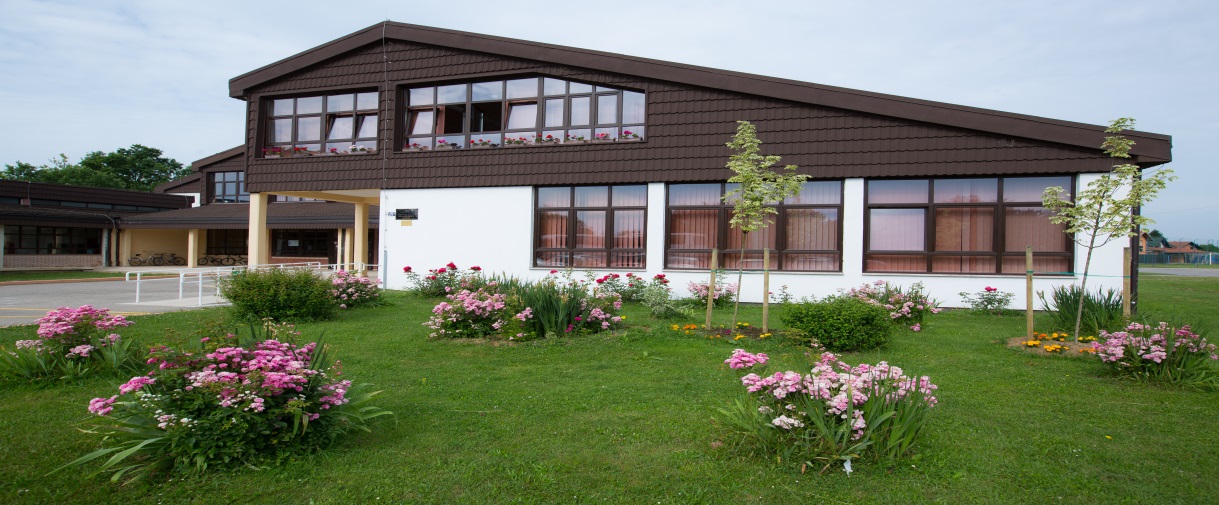 RAVNATELJ ŠKOLE:                  		 PREDSJEDNICA ŠKOLSKOG ODBORA:             Igor Rožić       			                          Katica PerovićKlasa: 602-02/16-01/29Urbroj: 2176-24-01-16-01Lekenik, 29. rujna 2016. godine1. UVODNA RIJEČKurikulumPod pojmom kurikuluma podrazumijevamo cjelokupni tijek odgojno – obrazovnog procesa koji sadrži ciljeve odgoja i obrazovanja, sadržaje, nastavne medije, metode, situacije i strategije te načine evaluacije. Temeljna karakteristika kurikuluma je „učeniku orijentirano učenje“ – uz kognitivni razvoj, treba osigurati mogućnosti za razvoj djeteta na svim područjima. Kvalitetan kurikulum treba odgovoriti na tri ključna pitanja:  ZAŠTO? (odnosi se na ciljeve i zadatke)  ŠTO? (sadržaji i aktivnosti) KAKO? (odnosi se na način ostvarenja ciljeva, zadaća i planiranih ciljeva) «Kurikulum ili nastavni plan i program je cjelovita, sustavna i ukupna planiranost obrazovanja i odgoja koja se odnosi na zadaće, vrijeme te naputke o organizaciji i metodama rada uz precizno određenje što učenici trebaju naučiti i usvojiti na primjerenoj razini znanja i umijeća.» (Mijatović, Previšić, Žužul, 2000., 136)Nacionalni okvirni kurikulum (NOK) Ostvarivanje temeljnih ciljeva, načela, koncepcija, očekivanih ishoda i kompetencija odgoja i obrazovanja u Republici Hrvatskoj definira se kroz Nacionalni okvirni kurikulum za predškolski odgoj i obrazovanje te opće obvezno i srednjoškolsko obrazovanje koji je usvojen u srpnju 2011. godine. U Nacionalnomu okvirnomu kurikulumu definirane su temeljne odgojno-obrazovne vrijednosti, zatim ciljevi odgoja i obrazovanja, načela i ciljevi odgojno-obrazovnih područja, vrjednovanje učeničkih postignuća te vrjednovanje i samovrednovanje ostvarivanja nacionalnoga kurikuluma. Istaknuta su očekivana učenička postignuća za odgojno-obrazovna područja po ciklusima te je naznačena predmetna struktura svakog odgojno-obrazovnog područja. Nacionalni okvirni kurikulum osnova je za izradbu nastavnih planova i određivanje optimalne opterećenosti učenika. Njegovo temeljno obilježje je prelazak sa sustava usmjerenog na sadržaj na kompetencijski sustav i učenička postignuća (ishode učenja). Velika pažnja pridaje se sljedećim vrijednostima: znanju, solidarnosti, identitetu i odgovornost.  Osnovne sastavnice Nacionalnog kurikuluma su: društveno – kulturne i odgojno-obrazovne vrijednosti cijevi koji izražavaju očekivana učenička postignuća tijekom odgoja i obrazovanja odgovarajući na pitanja koja znanja svaki učenik treba usvojiti te koje vještine, sposobnosti i stavove treba razviti načela kao smjernice odgojno-obrazovne djelatnosti  metode, sredstva i oblici rada odgojno-obrazovna područja kao temeljni sadržaj ocjenjivanje i vrjednovanje učeničkih postignuća i škole Nacionalni okvirni kurikulum dijelimo na jezgrovni, razlikovni (diferencirani) i školski kurikulum. Školski kurikulum  Pod pojmom školskog kurikuluma podrazumijevamo sve sadržaje, procese i aktivnosti usmjerene na ostvarivanje ciljeva i zadataka obrazovanja kako bismo promovirali intelektualni, osobni, društveni i fizički razvoj učenika. On obuhvaća osim službenih programa nastave i neformalne programe, te obilježja koja stvaraju školski imidž, kao što su kvalitetni odnosi, briga o jednakosti suprotnosti, o vrednovanju primjera koji postavljaju kriterij škole i načine na koji je ta škola organizirana i vođena. Nastavni i poučavajući stilovi snažno utječu na kurikulum i u praksi ne mogu biti odvojeni od njega.Izrađuje se u suradnji s djelatnicima škole, učenicima, roditeljima i lokalnom zajednicom prema smjernicama hrvatskog nacionalnog obrazovnog standarda, NOK-a i nastavnog plana i programa. Od ključne je važnosti za funkcioniranje škole jer se odnosi na ponudu fakultativnih nastavnih predmeta, modula i drugih odgojno-obrazovnih programa, realizaciju dodatne i dopunske nastave, projekte škole, razreda, skupine učenika, ekskurzije, izlete, izvannastavne i izvanškolske aktivnosti.  Školskim kurikulumom utvrđuju se: aktivnosti, program i/ili projekt nositelji aktivnosti, programa i/ili projekta ciljevi aktivnosti, programa i/ili projekta način realizacije aktivnosti, programa i/ili projekta  vremenik aktivnosti, programa i/ili projekta  namjena aktivnosti, programa i/ili projekta detaljan troškovnik aktivnosti, programa i/ili projekta način vrednovanja i način korištenja rezultata vrednovanja Školski kurikulum objavljuje se na početku školske godine kako bi s njim pravovremeno bili upoznati učenici i roditelji, obrazovna politika, lokalna zajednica i šira javnost. Školski kurikulum OŠ Mladost LekenikŠkolskim kurikulumom OŠ Mladost Lekenik nastojimo realizirati osnovne zadaće naše škole: razvijati temeljne kompetencije učenika za cjeloživotno učenje, osigurati sustavan način poučavanja i motivacije učenika u skladu s njihovim sposobnostima i sklonostima, razvijati nacionalni identitet i odgajati učenike u duhu tolerancije, multikulturalnosti i demokracije. Kako bi ostvarili navedeno potrebna je stalna suradnja i dogovor učitelja, učenika, roditelja i lokalne zajednice. Kurikularnim pristupom orijentiranim na kompetencije nastojimo u rad škole uvesti suvremene metodičko-didaktičke principe rada s naglaskom na istraživačku, projektnu i multimedijsku nastavu. Sve više nastojimo koristiti otvoreni dijalog kao način socijalnog konstruktivizma u kojem se učeniku, uz mentorsku ulogu učitelja, omogućuje da sam istražuje i konstruira svoje znanje. U naš školski kurikulum implementirali smo ključne odgojno-obrazovne ciljeve NOK-a koje ćemo pokušati ostvariti kroz izbornu, dodatnu, dopunsku nastavu, izvannastavne i izvanškolske aktivnosti, izvanučioničku nastavu, integrirane dane, školske projekte, razvojni plan škole i samovrednovanje, a sve vodeći računa o sklonostima i razvojnim mogućnostima učenika te o mogućnostima škole. 2. PLAN I PROGRAM IZBORNE NASTAVEIzborna nastava odnosi se na učenikov osobni izbor određenoga nastavnog predmeta iz ponude nastavnih predmeta kao izbornih odgojno obrazovnih sadržaja u školi. Izborni nastavni predmet postaje obvezni nastavni predmet u školskoj godini u kojoj se učenik za njega opredijelio. Svrha organiziranja izborne nastave je omogućivanje slobode u kreiranju odgojno-obrazovnog procesa, proširivanje i produbljivanje znanja i sposobnosti u području gdje učenik pokazuje sklonosti i interes. Učenik može prestati pohađati izborni predmet nakon pisanog zahtjeva i obrazloženja roditelja učenika i učenika učiteljskom vijeću do početka školske godine pod uvjetom da obveznu satnicu zamijeni drugim izbornim predmetom ili aktivnošću u školi.2.1. VJERONAUK2.2. INFORMATIKA2.3. NJEMAČKI JEZIK3. PLAN I PROGRAM DODATNE NASTAVEDodatna nastava predstavlja posebni oblik odgojno-obrazovnog rada namijenjen darovitim učenicima. Od učitelja zahtjeva osposobljenost za rad u svim oblicima nastavnog i školskog djelovanja. Naglasak je stavljen na timski rad, otvoreni dijalog, projektnu i istraživačku nastavu te iskustveno učenje. Prema čl. 34. Zakona o odgoju i obrazovanju u osnovnoj i srednjoj školi, za učenike koji u određenom nastavnom predmetu ostvaruju natprosječne rezultate ili pokazuju poseban interes za određeni nastavni predmet škola je dužna organizirati dodatnu nastavu u koju se učenik uključuje na temelju vlastite odluke. Prema čl. 11. st. 5. Državnog pedagoškog standarda dopunska nastava je individualizirani oblik rada u skupinama, u pravilu do 8 učenika. Dodatna nastava ima za cilj produbiti znanja i sposobnosti na pojedinim područjima interesa učenika, razviti kritičko mišljenje, kreativnost u iznalaženju rješenja zadanih problema, naučiti učenike samostalnom radu i istraživanju, razviti kod učenika suradničko učenje, ali i motivaciju za natjecanjem u znanju i vještinama.3.1. RAZREDNA NASTAVA3.1.1. HRVATSKI JEZIK3.1.2. MATEMATIKA3.2. PREDMETNA NASTAVA3.2.1. HRVATSKI JEZIK3.2.2. ENGLESKI JEZIK3.2.3. GEOGRAFIJA3.2.4. FIZIKA4. PLAN I PROGRAM DOPUNSKE NASTAVEDopunski rad predstavlja posebni odgojno-obrazovni program namijenjen učenicima koji imaju kontinuirane ili povremene teškoće u praćenju i savladavanju redovnog nastavnog plana i programa. Organizira se kao pomoć u učenju i nadoknađivanju znanja, stjecanju sposobnosti i vještina iz više ili samo jednog nastavnog predmeta. Dopunski rad može se organizirati za sve nastavne predmete izuzevši likovnu, glazbenu, tehničku i tjelesnu kulturu te izborne predmete. Prema čl. 33. st 1. i 2. Zakona o odgoju i obrazovanju u osnovnoj i srednjoj školi za učenike kojima je potrebna pomoć u učenju škola je dužna organizirati dopunsku nastavu te se ona organizira na određeno vrijeme kad je takav oblik pomoći učenicima potreban. Prema čl. 11. st 5. Državnog pedagoškog standarda to je individualizirani oblik rada u skupinama, u pravilu do 8 učenika.4.1. RAZREDNA NASTAVA4.1.1. HRVATSKI JEZIK4.1.2. MATEMATIKA4.1.3. ENGLESKI JEZIK4.2. PREDMETNA NASTAVA4.2.1. HRVATSKI JEZIK4.2.2. MATEMATIKA4.2.3. ENGLESKI JEZIK4.2.4. FIZIKA5. PLAN I PROGRAM IZVANNASTAVNIH AKTIVNOSTI „Radi zadovoljavanja različitih potreba i interesa učenika školska ustanova organizira posebne izvannastavne aktivnosti. Izvannastavne aktivnosti planiraju se školskim kurikulumom i godišnjim planom i programom rada neposrednih nositelja odgojno – obrazovne djelatnosti u školskoj ustanovi. Izvannastavne aktivnosti nisu obvezni dio učenikovog opterećenja, ali se mogu priznati kao ispunjavanje obveza u školi.“ (Čl. 35., st. 1.,2. i 3. Zakona o odgoju i obrazovanju u osnovnoj i srednjoj školi (NN. br. 87/08, 86/09, 92/10, 105/10, 90/11, 16/12, 86/12)5.1. RAZREDNA NASTAVA 5.2. PREDMETNA NASTAVA 6. IZVANŠKOLSKE AKTIVNOSTI6.1. IZVANUČIONIČKA NASTAVA„Škola može planirati u godišnjem planu i programu rada škole i u školskom kurikulumu poludnevne, jednodnevne i višednevne odgojno-obrazovne aktivnosti u mjestu i izvan mjesta u kojem je smještena.“ (Čl. 37. st 1. Zakona o odgoju i obrazovanju u osnovnoj i srednjoj školi (NN. br. 87/08, 86/09, 92/10, 105/10, 90/11, 16/12, 86/12). Spomenute aktivnosti podrazumijevaju izlete, ekskurzije i druge aktivnosti koje su isključivo u funkciji realizacije nacionalnog kurikuluma i nastavnog plana i programa. Cilj izvanučioničke nastave je učenje otkrivanjem u neposrednoj životnoj stvarnosti u kojoj se učenici susreću s prirodnom i kulturnom okolinom, ljudima koji u njoj žive te koji su na nju utjecali. Rad izvan škole potiče radost otkrivanja, istraživanja i stvaranja, utječe na stvaranje kvalitetnih odnosa unutar odgojno-obrazovne skupine te potiče intelektualna promišljanja. Izvanučionička nastava koristi mogućnost interdisciplinarnoga povezivanja sadržaja različitih nastavnih predmeta, a njena najveća pogodnost je lakše i brže učenje.6.1.1. RAZREDNA NASTAVA6.1.2. PREDMETNA NASTAVA6.2. ŠKOLSKI IZLETI I EKSKURZIJE„Školski izleti su poludnevni i jednodnevni zajednički odlasci učenika u mjestu središta škole ili izvan njega koje organizira i izvodi škola radi ispunjavanja određenih odgojno-obrazovnih zadaća. Školske ekskurzije (maturalna i slična putovanja učenika) su višednevna učenička putovanja radi posjeta prirodnim, kulturnim, športskim i tehničkim odredištima izvan sjedišta škole u skladu s odgojno-obrazovnim zadaćama škole. Školske ekskurzije mogu trajati najduže jedan tjedan. Izvedbeni plan i program izleta i ekskurzije jednog ili više razrednih odjela predlaže se zajednički. Ovisno o cilju i zadaćama izleta ili ekskurzije skupinu čine: učenici, razrednik, ravnatelj, roditelji i učitelji/nastavnici koji ostvaruju odgojno-obrazovni rad s učenicima. Odluku o pripremanju i ostvarivanju izvedbenog plana i programa donosi učiteljsko vijeće.“ (Zavod za unapređenje školstva, 25. veljače 1999.; Obesnažuju se Pravila iz Narodnih novina 8./96. i 76./98).6.3. IZVANŠKOLSKE AKTIVNOSTI UČENIKA„Učenik može biti uključen u izvanškolske aktivnosti. Rad učenika u izvanškolskim aktivnostima može se priznati učenicima kao ispunjavanje školskih obveza.“ (čl. 36. st 1. i st. 2. Zakona o odgoju i obrazovanju u osnovnoj i srednjoj školi (NN. br. 87/08, 86/09, 92/10, 105/10, 90/11,  16/12, 86/12, 94/13,152/14)).Izvanškolske aktivnosti izvode se u slobodno vrijeme učenika i učenici se za njih opredjeljuju prema svojoj želji.  Financiranje  provodi  lokalna samouprava ili roditelji učenika (plaćanjem članarine).Cilj izvanškolskih aktivnosti je poticati učenike na razvijanje talenata; njegovanje potrebe bavljenja športom i zdravog života; razvijati športski duh i želju za natjecanjem; poticanje društveno poželjnih oblika ponašanja, kvalitetno provođenje slobodnog vremena.Naši učenici postižu značajne rezultate u mnogim aktivnostima izvan škole.POPIS IZVANŠKOLSKIH AKTIVNOSTI: Taekwondo Vatrogasci Mažoretkinje FolklorNogomet OdbojkaDramska skupinaZumbaPlivanjeTenisGlazbena školaGimnastikaLikovna radionicaFoto – grupa u DND-u7. DANI ZA OBILJEŽAVANJE8. PROJEKTI U ŠKOLSKOJ GODINI 2016./ 2017.8. 1. PROJEKTI UČITELJA RAZREDNE I PREDMETNE NASTAVE8. 2. PROJEKTI VANJSKIH SURADNIKA U ŠK. G. 2016./2017. 8.2.1. “IDEM U TVOJE CIPELE” CIKLUS 2 – prevencija nasilja među djecom(projekt će se provesti ako dobije financijsku potporu na natječaju Ministarstva socijalne politike i mladih)Nositelji projekta: SOS Mobilni tim i Savjetovalište za djecu, mlade i obitelj na području Sisačko-moslavačke županijeOpći cilj koji se namjerava ostvariti provedbom projekta je prevencija i smanjivanje nasilja među djecom na način da djeca, njihovi roditelji i nastavnici kroz planirane aktivnosti razviju i usvoje adekvatne i za njih nove načine nošenja u situacijama nasilja.Specifični ciljevi u odnosu na djecu:- razvoj vještine tolerancije kod djece kroz učenje i usvajanje poštivanja različitosti, međusobnog prihvaćanja i uvažavanja potreba drugih - razvoj vještine empatije čime će se senzibilizirati djecu da „uđu u tuđe cipele“, razumiju osjećaje druge djece te usvoje primjerene načine reakcije u takvim situacijama- razvoj vještina kvalitetne komunikacije čime će se pridonijeti da djeca spoznaju važnost i usvoje obrasce nenasilne komunikacije, a vježbanjem asertivnosti kroz „ja poruke“ naučit će kako izražavati vlastite osjećaje u odnosu s drugom djecom. Navedene vještine razvijat će se kroz grupni i individualni rad proradom niza tema o međuvršnjačkom nasilju (oblici, pojavnosti, što učiniti) s naglaskom na nasilje na internetu te prevenciju rodno uvjetovanog nasilja.- individualnim savjetodavnim radom i online savjetovalištem djeca kod kojih postoji potreba bit će ohrabrena i poticana u skladu sa svojim mogućnostima kako da riješe probleme s kojima se suočavaju- uključenje i senzibilizacija širokog kruga djece i njihovih roditelja za temu prevencije nasilja realizacijom interaktivne web-stranice na kojoj će se na inovativan i zabavan način učiti edukativni sadržaji i razvijati socijalne vještineSpecifični ciljevi u odnosu na roditelje- povećati znanja o međuvršnjačkom nasilju, kako ga spriječiti i adekvatno reagirati, i to kroz edukacije u svakoj školi i edukativan sadržaj na web-stranici- naučiti i razviti vještine prepoznavanja i pomaganja svom djetetu u situaciji kada se dogodi nasilje- motivirati roditelje da zajedno s djetetom prakticiraju sadržaje i znanja koja su prorađivana kroz edukativne radionice i edukativni i interaktivni sadržaj na web-stranici  Cilj rada u odnosu na nastavnike je da im se putem pripremljenog sadržaja na internetu te edukacijama u školi osigura njihov kutak u kojem će dobivati informacije i savjete te će tako raditi na povećanju vlastitih profesionalnih kompetencija u odnosu s učenicima.Cilj projekta u odnosu na partnere i lokalnu zajednicu je da se suradnjom s partnerskim organizacijama doprinese umrežavanju institucija na području općine Lekenik, grada Glina te naselja Sela. Također, poboljšat će se rasprostranjenost socijalnih usluga budući da su na navedenim područjima usluge slabo razvijene.8.2.2. „MALA BIĆA ZA VELIKA OTKRIĆA“ – projekt za osobni i socijalni razvoj te poticanje socijalne uključenosti(projekt će se provesti ako dobije financijsku potporu na natječaju Ministarstva socijalne politike i mladih)Nositelji projekta: SOS Mobilni tim i Savjetovalište za djecu, mlade i obitelj na području Sisačko-moslavačke županije „Mala bića za velika otkrića“ – projekt za osobni i socijalni razvoj te poticanje socijalne uključenosti provodit će se u partnerstvu sKroz dvogodišnju suradnju SOS Dječjeg sela Hrvatska i osnovne škole Mladost te kroz detaljno ispitivanje potreba škole kao i procjenu kapaciteta organizacije SOS Dječje selo Hrvatska, definirane su aktivnosti projekta koji ima za cilj poticanje osobnog i socijalnog razvoja djece te poticanje socijalne uključenosti. Program rada projekta usmjeren je na aktivnosti za djecu, aktivnosti za nastavnike i ostale aktivnosti. U suradnji s partnerskom organizacijom detektirane su specifične potrebe škole te su na temelju toga definirani sadržaji koji će se provoditi prema dobnim skupinama djece i ciljevima projekta. Aktivnosti za djecu obuhvaćaju dvije velike skupine aktivnosti. Prva skupina je vezana uz specifične potrebe područnih škola (udaljenost, prometna izoliranost, nedostatak sadržaja, problemi djece) i odnosi se na organizaciju radionica i izleta za svu djecu u područnim školama. Druga velika skupina aktivnosti za djecu je rad Malih grupa za velike promjene kroz četiri kontinuirane grupe djece (od 4. do 8. razreda) za 4 različite dobne skupine, odnosno prema specifičnim potrebama generacije: djeca u riziku, potencijalno nadarena djeca (uključuje identifikaciju, testiranje i selekciju pa grupni rad), grupa djece s teškoćama i grupa djevojčica 8. razreda koje su u riziku za razvoj neprimjerenih ponašanja s ciljem prevencije rodnog nasilja i rizičnog seksualnog ponašanja. Aktivnosti za nastavnike obuhvaćaju opremanje stručnog kutka te pisanje priručnika za nastavnike s ciljem podizanja specifičnih znanja kroz motiviranje, senzibilizaciju te osiguranje dodatne literature za specifične razvojne potrebe djece.  Radionice i izlet za svu djecu u područnim školama s ciljem promicanja tolerancije i prihvaćanja različitosti te izletom koji doprinosi socijalnoj uključenosti  U ovu aktivnost bit će uključena sva djeca iz područnih škola OŠ Mladost (PŠ Farkašić, PŠ Letovanić i PŠ Pešćenica). Ukupno 80 djece. Radionice u područnim školama održavat će se u svakom razredu od listopada 2016. do lipnja 2017., a izleti se planiraju od prosinca 2016. do kraja projekta. Plan izleta dogovorit će se na početku školske godine s razrednicima - mogući su odlasci u kino, kazalište, muzej  ili druge ustanove uz povezivanje teme s radionice kako bi se i kroz izlet potaknula tolerancija, poštivanje različitosti, ali i socijalna uključenost. Kontinuirane grupe za specifične potrebe “Male grupe za velike promjene“.Iako su ciljevi za sve grupe isti, teme rada su različite i ovise o potrebama pojedine grupe (npr. specifična tema za 8. razred je kako reći ne, a za djecu s teškoćama su metode učenja, poticanje osobnog razvoja…). Svaka grupa kontinuirano će se nalaziti jednom tjedno, a planira se održati od 8 do 12 radionica sa svakom grupom. U svakoj grupi će sudjelovati 6-12 djece. Uz grupni rad sa svakom grupom planira se i po jedan izlet. Prema potrebi provodit će se i individualni rad. U individualni rad bit će uključena djeca za koju izvoditelji aktivnosti u suradnji sa stručnim kadrom škole procjene da je potrebno i korisno intenzivnije raditi na određenom području. Nastavnici i roditelji djece koja sudjeluju u grupnom radu bit će uključeni u projekt na način da će se kroz sastanke i razgovore s njima razmijeniti informacije o djeci. Kroz komunikaciju s nastavnicima i roditeljima nastojat će ih se senzibilizirati kako bi adekvatno zadovoljili specifične potrebe djece.  Selekciju djece za pojedine skupine zajednički će definirati razrednici, stručni tim škole, stručni tim SOS Dječjeg doma Lekenik te sami provoditelji projekta.Ciljevi grupa:- razvoj samopoštovanja i samopouzdanja- jačanje slike o sebi- osnaživanje u socijalnim interakcijama- razvoj komunikacijskih vještina i adekvatnog nošenja s emocijama- podrška u socijalnoj integracijiPlan rada grupa, odnosno, određene specifične teme definirat će se u suradnji s djecom pa će se na taj način uključiti korisnici u samu provedbu aktivnosti. Grupni rad odvijat će se prema suvremenim spoznajama o načinima učenja djece i provođenju grupnog rada s djecom, a metode rada na grupama uključuju neformalno učenje, igre, grupne i individualne vježbe i zadatke, testove i domaće zadaće te savjetodavni rad. Svaki roditelj/skrbnik bit će informiran te će potpisati suglasnost za uključivanje djece u grupni rad, a na taj način će biti obavezan na suradnju s izvoditeljima. Obavezni kriteriji za uključivanje djece su pristanak djeteta i roditelja na sudjelovanje u programu. Tijek rada sa svim grupama: selekcija i identifikacija djece, informiranje roditelja/skrbnika, formiranje grupe, početna procjena svakog sudionika, definiranje plana rada, evaluacija plana rada, završetak direktnog rada, evaluacija rada (usmena i pismena). Kontinuirano će se odvijati: davanje povratnih informacija roditeljima i nastavnicima, praćenje postignuća ciljeva (individualnih i grupnih), bilježenje i dokumentiranje svih susreta, praćenje specifičnih individualnih i grupnih ciljeva.Ponekad je djeci potreban i individualni rad kako bi grupni rad donio više rezultata za djecu. Sama potreba ovisit će o djeci, a izvoditeljice grupnog rada selekcionirat će pojedinu djecu. Individualni psihosocijalni rad provodit će volonteri društveno-humanističkog smjera ili izvoditelji projekta (ovisno o težini problema). Posebna priprema izvoditeljica projekta bit će usmjerena na rad s djecom iz SOS Dječjeg sela Lekenik, budući da su to djeca koja imaju nešto drugačije specifične potrebe. Uz razgovore s njihovim SOS mamama i stručnjacima SOS Dječjeg sela Lekenik, obratit će se posebna pozornost na metode rada, stručne vještine i savjete dobivene od spomenutih osoba.Specifičnosti pojedinih skupina: A)	Grupa za djecu u riziku (4. razred): U ciklusu od 12 radionica sudjelovat će 10 učenika, a susreti će se odvijati jednom tjedno (od studenog 2016. do veljače 2017.). Radionice su namijenjene djeci koja su u različitom stupnju i obliku rizika (neprihvatljiva ponašanja, nizak socio-ekonomski status, nisko samopoštovanje, niska socijalna uključenost i dr.). Teme koje bi se obrađivale uključuju poticanje razvoja pozitivne slike o sebi, rad na povećanju samopouzdanja i samopoštovanja, upoznavanje s vrstama nasilja i nenasilnog rješavanje sukoba, razvoj komunikacijskih i socijalnih vještina, prepoznavanje emocija i prijedlozi za adekvatno nošenje s emocijama.  B)	Grupa za darovitu djecu (5. i 6. razred): Radionice će se odvijati jednom tjedno (od studenog 2016. do veljače 2017.). U ciklusu radionica sudjelovat će djeca koja su na testu inteligencije (standardne progresivne matrice) postigla iznadprosječni rezultat koji ih svrstava u skupinu darovite djece. S djecom će se raditi na razvoju njihovog punog potencijala, poticanju kreativnog mišljenja i viših stupnjeva mišljenja. Potrebno je osigurati primjeren didaktički materijal za rad s darovitom djecom.Prije početka grupe, provoditi će se aktivnosti: nabavka testova, testiranje učenika, selekcija djece za grupni rad, nabavka didaktičkog materijala te izrada plana i programa rada. C)	Grupa za djecu s teškoćama (5., 6. i 7. razred): Ciklus radionica koje se odvijaju jednom tjedno (od siječnja do lipnja 2017.) usmjeravat će se na djecu s teškoćama (u učenju, pažnji, koncentraciji, socijalnoj integraciji, ponašanju i dr.). Selekciju djece s teškoćama provest će stručni tim škole prema dosadašnjim saznanjima i radu s njima te će se u zajedničkom dogovoru kreirati program ovisno o specifičnim potrebama pojedinog učenika. Najveći naglasak će se staviti na pružanje podrške djeci, razvoj samopoštovanja i samopouzdanja, jačanje pozitivne slike o sebi, osnaživanje u socijalnim interakcijama, poticanje samostalnog učenja (rad na mentalnim mapama, metodama aktivnog učenja i sl.).D)	Grupa prevencije rizičnog seksualnog ponašanja (8. razred): Ciklus radionica za djevojčice 8. razreda koje su u riziku za razvoj neprimjerenih ponašanja s ciljem prevencije rodnog nasilja i rizičnog seksualnog ponašanja odvijao bi se jednom tjedno (od siječnja do lipnja 2017.). Radit će se na osvještavanju rizičnih obrazaca u vezama, jačanju samopoštovanja i pozitivne slike o sebi. Uz provođenje grupnih radionica u kojem će povećati svoje znanje i vještine te raditi na osobnom i socijalnom razvoju planira se izlet u Muzej prekinutih veza.  Individualni psihosocijalni rad s djecom koja sudjeluju u grupnom radu odvijat će se prema potrebi: susreti će se odvijati kontinuirano jednom tjednom ili jednom u dva tjedna (od listopada 2016. do lipnja 2017.).Aktivnosti na projektu „Mala bića za velika otkrića“ vezana uz nastavnike odnose se na suradnju s nastavnicima vezano uz konkretnu djecu koja sudjeluju u grupnom radu, savjetovanje nastavnika o potrebama djece i pristupu djeci, te na aktivnosti za jačanje kapaciteta nastavnika za rad sa specifičnim grupama učenika. Aktivnosti će se provoditi od listopada 2016. do kolovoza 2017. - Aktivnost „Stručni kutak za učiteljski trenutak“ je osmišljan radi potrebe samih nastavnika kako bi im se povećala dostupnost stručne literature te kako bi povećali profesionalne kompetencije. - Pisanje, tiskanje i lektura priručnika za nastavnike i druge stručnjake.  Priručnik će sadržavati planove, programe i radionice koje će se provoditi tijekom „Malih grupa za velike promjene“, kao i savjete za provođenje, a sve s ciljem kako bi se i u budućnosti, na drugim mjestima i s drugim izvoditelja ovakve aktivnosti mogle provoditi. Popratne aktivnosti projekta se odnose na sve aktivnosti koje ne uključuju direktni rad sa djecom, nastavnicima ili roditeljima. Odvijat će se kontinuirano za vrijeme trajanja cijelog projekta. •	Suradnja s partnerskom organizacijom (izrade rasporeda, planova rada, razmjene informacija)•	Promotivne aktivnosti: suradnja s medijima i obavještavanje o aktivnostima s ciljem promoviranja projekta široj zajednici •	Praćenje i monitoring: vođenje evidencije o korisnicima na održanim aktivnostima, evaluacija provedenih aktivnosti u obliku evaluacijskih upitnika •	Izvještavanje: pisanje mjesečnih, polugodišnjih i završnih izvještaja.	•	Supervizija i edukacija izvoditelja•	Selekcija i vođenje volontera8. 2. 3. PROJEKT TO-TO-TOLERANCIJA II (Udruga Adopta)(projekt će se provesti ako dobije financijsku potporu na natječaju Ministarstva socijalne politike i mladih)Nositelji projekta: Udruga AdoptaCiljevi projektaOpći cilj projekta je prevencija međuvršnjačkog nasilja kod djece osnovnoškolske dobi razvijanjem poštovanja i tolerancije prema različitostima.Posebni ciljevi su: 1. stvaranje odgovarajućih metodičkih  cjelina za poučavanje toleranciji prema različitostima djece osnovnoškolske dobi, s posebnim naglaskom na poučavanje djece o spektru pojavnih oblika obiteljskih struktura; 2. stvaranje alata (Vodiča namijenjenog učiteljima, nastavnicima, stručnim suradnicima i roditeljima) za poučavanje tolerancije prema različitostima kod djece osnovnoškolske dobi. Indikatori za procjenu uspješnosti provedenog projekta su:udio djece osnovnoškolske dobi koja iskazuju  razliku u razumijevanju različitih  struktura obitelji u eksperimentalnoj i kontrolnoj skupini metodičke cjelineudio djece osnovnoškolske dobi koji iskazuje toleranciju prema različitostima u eksperimentalnoj i kontrolnoj skupiniudio učitelja/nastavnika koji izvještavaju o korisnosti razvijenog metodološkog materijala  za poučavanje djece osnovnoškolske dobi toleranciji prema različitosti. Aktivnosti projektaCilj projekta To-To-Tolerancija II je smanjivanja međuvršnjačkog nasilja koje čine ili su im izložene djeca osnovno školske dobi kroz:Senzibilizaciju učenika osnovnoškolske dobe na različitosti u društvu, osnaživanje tolerancije i uvažavanjaIzradu kataloga edukacijskih alata koje se u tu svrhu mogu koristiti u razrednoj nastavi te u predmetnoj nastavi engleskog jezika i povijesti.   Projekt predstavlja nastavak projekat To-To-Tolerancija koji je 2014./2015. godine financiran od strane Ministarstva socijalne politike i mladih te uspješno proveden stvaranjem Vodiča za poučavanje prihvaćanja različitosti kod djece predškolske dobi te njegovim predstavljanjem nizu dječjih vrtića po cijeloj Hrvatskoj.  Projekt To-To-Tolerancija II će se provoditi 12 mjeseci, tijekom kojih će se provoditi slijedeće aktivnosti:Istraživanje i osmišljavanje metodičkih pristupa obrade različitosti obiteljskih struktura, razvojnih potreba i etničkih porijekla Informiranje  roditelja djece iz odabranih skupina i dobivanje suglasnosti za provođenje projektaUtvrđivanje stavova prema različitim  obiteljskim strukturama, etničkim porijeklima i razvojnim poteškoćama kod učenika u kontrolnim i eksperimentalnim razredimaNabava potrebnih pomagala/materijalaProvođenje osmišljenih pristupa u razrednoj i predmetnoj nastavi u eksperimentalnim razredimaEvaluacija promjena u znanju i  stavovima kod djece koja su prošla kroz metodičku cjelinu (eksperimentalna skupina) i djece koja nisu prošla kroz metodičku cjelinu (kontrolna skupina)Evaluacija kvalitete i korisnosti provedene metodičke cjeline  na osnovu rezultata pilot-testiranja i evaluacije učitelja /profesora te eventualna modifikacija osmišljene metodičke cjeline u skladu sa evaluacijomIzrada elektronskog Vodiča To-To-Tolerancije za osnovnoškolsku dob Predstavljanje rezultata projekta i samog Vodiča To-To-Tolerancije za osnovnoškolsku dob9. ŠKOLSKI PREVENTIVNI PROGRAMINamjena školskog preventivnog programa je smanjivanje specifičnih rizika povezanih s problemima ponašanja mladih te jačanje zaštitnih čimbenika koji osiguravaju zdravlje mladih ljudi i njihovu dobrobit. Škola predstavlja podržavajuće okruženje za pozitivan razvoj djeteta, kao i značajnu instituciju za prevenciju poremećaja u ponašanju djece i mladih. Prevencija u školi se provodi na tri razine:1. Univerzalna prevencija – odnosi se na opću populaciju, tj. na sve učenike bez obzira postoji li kod njih veći ili manji individualni rizik. Opći cilj škole je kod sve djece razvijati zdravi stil života, pozitivan i odgovoran pristup učenju i radu, toleranciju, samopoštovanje i samostalnost, prevenirati nasilje i ostala negativna ponašanja.2. Selektivna prevencija – cilja na pojedince ili skupine čiji su rizici razvoj problema viši nego u prosjeku. Rizične grupe mogu se identificirati na osnovi bioloških, psiholoških ili socijalnih rizičnih čimbenika za koje se zna da su povezani s početkom mentalnih i ponašajnih problema. U sedmom i osmom razredu kod učenika se intenzivnije provode aktivnosti s ciljem prevencije ovisnosti o alkoholu, drogi i cigaretama. Preventivni programi i radionice se isto tako prilagođavaju skupinama u kojima se pojavi problem – primjerice, ako se u određenom razredu pojavi problem nasilja, održavat će se neke aktivnosti u tom razredu kojima je cilj osvijestiti učenike na tu temu i ukloniti taj problem.3. Indicirana prevencija – namijenjena je visoko rizičnim pojedincima kod kojih postoje naznake za razvoj nekog problema. Škola nastoji identificirati takve pojedince te im pružiti odgovarajuću pomoć i potporu.Dio prevencije se odvija kroz module Zdravstvenog i Građanskog odgoja te kroz satove razrednika i ostale predmete, a dio kroz dodatne aktivnosti koje se provode u školi u sklopu školskog preventivnog programa i koje navodimo u nastavku.9.1. PREVENTIVNI PROGRAMI ZA SPRJEČAVANJE OVISNOSTI9.2. PREVENTIVNI PROGRAMI ZA SPRJEČAVANJE NASILJA 9.3. PREVENTIVNI PROGRAM ZA SPRJEČAVANJE ŠKOLSKOG NEUSPJEHA9.4. PROGRAM ZA PREVENCIJU EMOCIONALNIH TEŠKOĆA I RIZIČNOG PONAŠANJA KOD DJECE9.5. PREVENTIVNI PROGRAM ZA POVEĆANJE SIGURNOSTI U PROMETU10. SAMOVREDNOVANJE ŠKOLEU školskoj godini 2016./2017. i dalje se nastavlja proces samovrednovanja škole. Njegov cilj je praćenje, analiziranje i procjenjivanje odgojno – obrazovnog rada u našoj školi, kako bismo na temelju dobivenih rezultata mogli poboljšati i unaprijediti naš rad. Samovrednovanje provodi školski tim za kvalitetu. Članovi tima razmatraju postojeće stanje i sudjeluju u prikupljanju relevantnih podataka te na taj način otkrivaju što je potrebno mijenjati i predlažu načine kako potaknuti poželjne promjene. Na temelju analize rada škole i SWOT – analize (analize prednosti, nedostataka, razvojnih mogućnosti i zapreka u radu škole) definiraju se razvojni prioriteti i izrađuje razvojni plan škole. 	Članovi školskog tima za kvalitetu su: Igor Rožić (ravnatelj škole), Gordana Knezić (školska psihologinja), Ivana Atalić (školska edukacijska rehabilitatorica), Mirna Dorotić, (učiteljica razredne nastave), Manika Mohr (učiteljica razredne nastave), Marica Pranjić (učiteljica razredne nastave), Marija Matković (učiteljica hrvatskog jezika), Vesna Naglić (učiteljica likovne kulture) i Nada Brnadić (vjeroučiteljica). 10.1. RAZVOJNI PLAN ŠKOLE ZA ŠKOLSKU GODINU 2016./2017.KATOLIČKI VJERONAUKIZBORNI PREDMET U: 2.a, 2.b; 3.a, 3.b; 4.a, 4.b; 6.a, 6.b; 7.b; 8.a, 8.b,CiljeviŠto bolje upoznavanje vjere u svimnjenim bitnim dimenzijama, učenju, slavljenju, življenju.Osposobljavanje učenika za dublje shvaćanje i povezivanje biblijskih poruka i ostalih vjeronaučnih sadržaja u svakodnevnom životu. NamjenaKroz vjeronaučne sadržaje upoznati učenike sa duhovnom i vjerničkom dimenzijom života.Nositelj aktivnostiNada Brnadić, vjeroučiteljicaNačin realizacije(oblici i metode rada)Metode razgovora, radionice, likovno izražavanje, scensko i glazbeno izražavanje, molitveno-meditativno izražavanje, grupni, individualni i frontalni oblik rada.Vrijeme realizacijeTijekom školske godine 2016./2017. po 2 sata tjednoTroškovnikOtprilike 100 kn po učeniku (udžbenik, radna bilježnica, bilježnica, likovni pribor, papiri za fotokopiranje i hamer papir)Način vrednovanja i korištenja rezultataPraćenje, vrednovanje i ocjenjivanje provodi se u skladu s važećim Pravilnikom o načinu praćenja i ocjenjivanja učenika u osnovnoj i srednjoj školi. Pismeno i usmeno vrednovanje. Ocjenjuje se usvojenost sadržaja, zalaganje, stvaralačko izražavanje i kultura međusobnog komuniciranja.Sudjelovanje na satu uz aktivno vjerničko svjedočenje i sudjelovanje u liturgijskom životu župe.Naziv aktivnostiIzborna nastava – vjeronauk 1. – 4., 5., 7. razred i 8. razredNositelj aktivnostiAna Đogaš, vjeroučiteljicaRazredni odjeli1. P, 2. P, 3. P, 4. P, 1. A – L, 5. A, 5. B, 5. C, 7. A, 8. CPlanirani broj satiDva sata tjednoCiljevi aktivnosti- sustavno teološko i antropološko–pedagoškopovezivanje Božje objave i crkvene tradicije sa životnim iskustvom katoličke vjere na informativno–spoznajnoj, doživljajnoj normi radi postignuća zrelosti kršćanske vjere i cjelovitoga općeljudskog i vjerskog odgoja učenikaNačin realizacijeUsmeno i pismeno izražavanje, likovno, glazbeno i molitveno izražavanjeVremenski okvir realizacijeTijekom školske godine 2016./2017.Osnovna namjena aktivnostiUčenicima omogućiti dublji susret s glavnim istinama i činjenicama kršćanske vjere i u njima razvijati spremnost na djelovanje u skladu s vjerom.Troškovnik aktivnosti100,00 kuna.Način vrednovanja aktivnosti- propisalo Ministarstvo znanosti, obrazovanja i športa- pismeno i usmeno vrednovanje- komponente ocjenjivanja: znanje, stvaralačko izražavanje, zalaganje i kultura međusobnog komuniciranjaNačin korištenja rezultata vrednovanja aktivnosti- u svrhu što uspješnije realizacije nastave vjeronauka i prilagodbe rada mogućnostima i sposobnostima učenikaVJERONAUKIZBORNI PREDMETCiljeviŠto bolje upoznavanje katoličke vjere u svim njenim bitnim dimenzijama učenju, slavljenju i življenju.Motiviranje za dobar, pošten i iskren pristup Bogu, životu, bližnjemu i sebi. Povezivanje i primjena vjeronaučnih sadržaja u svakodnevnom životu.NamjenaKroz razne nastavne sadržaje upoznati učenike s duhovnom i vjerničkom dimenzijom života.Nositelj aktivnostiMargareta Majić, vjeroučiteljicaNačin realizacije (oblici i metode rada)Metoda razgovora, usmeno i pismeno izražavanje, molitveno izražavanje, scensko izražavanje, likovno izražavanje, grupni, individualni i frontalni oblik rada, glazbeno izražavanje.Vrijeme realizacijeTijekom školske godine 2016./2017, po 2 sata tjedno. 1.,2.,3.,4.r. – kombiniraniTroškovnik100 kn.Način vrednovanja i korištenja rezultataPraćenje, vrednovanje i ocjenjivanje provodi se u skladu s važećim Pravilnikom o načinu praćenja i ocjenjivanja učenika u osnovnoj i srednjoj školi.Pismeno i usmeno vrednovanje.Komponente ocjenjivanja: znanje, stvaralačko izražavanje, zalaganje i kultura međusobnog komuniciranja.Sudjelovanje na satu uz aktivno vjerničko svjedočenje i sudjelovanje u liturgijskom životu župe.INFORMATIKAIZBORNA NASTAVA5. – 8. razredOŠ Mladost LekenikCiljevi- steći temeljna znanja i vještine za samostalno služenje računalom  - stvaranje osnova za nadogradnju u daljnjem školovanjuNamjena- korištenje stečenih znanja i vještina u svakodnevnom životu za lakše razumijevanje nastavnog gradiva  - brže i kvalitetnije rješavanje postavljenih zadataka - proširivanje znanja - svakodnevna komunikacija i zabavaNositelj aktivnostiJadranko Rokić, profesor informatikeNačin realizacije(oblici i metode rada)Program (70 školskih sati): putem redovne nastave u informatičkoj učionici, kroz različite oblike i metode poučavanja i učenjaVrijeme realizacijeTijekom školske godine 2016./2017.TroškovnikPapir , toner za laserski pisač, kreda.  Pristup internetu.Način vrednovanja i korištenja rezultata- usmene provjere - provjera aktivne uporabe računala  - praćenje redovitosti dolaska učenika i ostvarenih planiranih zadataka - opisno i brojčano vrednovanje postignuća učenika- izrada prezentacija - izrada web stranice - izrada multimedijskih sadržajaNJEMAČKI JEZIKIZBORNA NASTAVA 4. do 8. r. u OŠ Mladost, LekenikCiljeviUsvojiti osnove izgovora i intonacije stranog jezika, globalno i selektivno razumjeti tekstove vezane uz svakodnevni život. Ovladati osnovnim pravopisnim pravilima i jezičnim zakonitostima njemačkog jezika.NamjenaNastava je namijenjena učenicima koji su se opredijelili za učenje njemačkog jezika od 4. do 8. razreda kao drugog stranog jezika.Nositelj aktivnostiKatica Perović, prof. hrv. i njem. jezikaNačin realizacije(oblici i metode rada)Slušanje, govorenje, čitanje, razgovor, demonstracija, rad u parovima, individualni i grupni radVrijeme realizacijeTijekom školske 2016./2017. godine, po 2 sata tjednoTroškovnikUdžbenike kupuju roditelji, škola će osigurati papir za kopiranjeNačin vrednovanja i korištenja rezultataSamoocjenjivanje i samovrednovanje, prezentacija radova, kvalitativno i kvantitativno ocjenjivanje, ocjenjivanje rada u suradničkim skupinamaNaziv aktivnostiDodatna nastava – hrvatski jezik, 2. razredPlanirani broj učenika4CiljeviRazvijati i produbljivati jezičnu kulturu govorenja i pisanja, razvijati čitalačke sposobnosti - razvijati jezično - komunikacijske kompetencijeNamjenaOmogućiti darovitim učenicima brže i temeljitije svladavanje programa te dodatnih znanja prema njihovim interesima i mogućnostima uz sadržajno i metodički individualizirani pristupNositelji aktivnostiUčiteljice 2.a i 2.b razreda: Nikolina Durmiši i Ivana StanešićNačin realizacije(oblici i metode rada)Problemskim zadatcima, poticanjem kreativnog i kritičkog mišljenja, uporabom različitih nastavnih sredstava, oblika i metoda rada.- individualizirani pristup - metode usmenoga izlaganja, slušanja, ponavljanja, čitanja, pisanja, demonstracije, frontalni, rad u skupini, rad u paru, individualni radVrijeme realizacijeTijekom šk. g., po 1 sat tjedno u svakom odjelu Troškovnik- papir za kopiranje, kreda u boji – troškove snosi škola Način vrednovanja i korištenje rezultata- samovrednovanje, izlaganje radova na razrednoj i školskoj razini- za motiviranje učenika i informaciju roditeljimaNAZIV AKTIVNOSTIDodatna- hrvatski jezikCiljevi-razvijati potrebu za čitanjem i razumijevanjem pročitanog-izražajno usmeno i pismeno izražavanjeupoznavanje vrijednosti zavičajnog govoraNamjena-rad sa darovitim učenicima i onima koji pokazuju interes za produbljivanjem znanja - obogaćivanje dječjeg usmenog i pismenog izričaja- poticati suradnju i timski rad- poštivanje i razumijevanje tuđeg radaNositelj aktivnostiUčiteljica Manika Mohr  i učenici.Način realizacije (oblici i metoda rada)-individualizirano učenje, timski rad i suradničko učenjeVrijeme realizacije-tijekom školske godine, jedan sat tjednoTroškovnik- umnožavanje dodatnih listića, kopirni papir, hamer papirNačin vrednovanja i korištenja rezultata-individualno praćenje uspješnosti usvajanja planiranih sadržaja tijekom godine (originalnost, maštovitost, usmena interpretacija rada)-razvijanje kritičnosti- rezultati će se koristiti u cilju povećanja kvalitete nastavnog rada uz daljnje poticanje razvoja darovitih učenika u skladu sa sposobnostima i interesimaNaziv aktivnostiDodatna nastava – matematika, 1. razredCiljevi- produbljivanje znanja i sposobnosti učenika na području matematike- razvijanje sposobnosti logičkog razmišljanja i zaključivanja, brzog i lakog izvođenja složenijih računskih operacija, analize i sinteze, kao i sposobnosti donošenja originalnih ideja i rješenjaNamjena- rad sa darovitim učenicima i onima koji pokazuju interes za produbljivanjem znanja i savladavanjem matematičkih problema- intenzivnije razvijanje logičkog mišljenja, sposobnost rješavanja matematičkih problema i samostalnosti u raduNositelji aktivnostiUčiteljica 1.a razreda Mirna DorotićUčiteljica 1.F razreda Gabrijela JohaUčiteljica 1.P razreda Marica PranjićNačin realizacije(oblici i metode rada)- individualizirani pristup, suradničko učenje, timski rad, natjecanje, igraVrijeme realizacijeTijekom šk. g., po 1 sat tjedno u svakom odjeluTroškovnik- umnožavanje dodatnih listićaNačin vrednovanja i korištenje rezultata- individualno praćenje uspješnosti usvajanja planiranih sadržaja tijekom godine- sposobnosti i znanja usvojena na dodatnoj nastavi matematike koristiti u ostalim nastavnim područjima te kasnijem matematičkom obrazovanjuNaziv aktivnostiDodatna nastava - matematika, 2. razredCiljevi- omogućiti učenicima da radom na zadatcima iz programa dodatnog rada razvijaju sposobnost rješavanja jednostavnih matematičkih problema primjenjivih u svakodnevnom životu- jačati sposobnost uočavanja i postavljanja matematičkog problema, njegovo rješavanje i vrednovanje rješenjaNamjena- aktivnost se organizira za učenike koji pokazuju interes za rješavanje matematičkih problema i koji pokazuju strpljivost, točnost i sistematičnost u rješavanju zadatakaNositelji aktivnostiučiteljica Valentina VavroNačin realizacije(oblici i metode rada)- metode zornog prikaza, aktivnosti pokušaja i pogreške individualno i u skupini- suradničke matematičke aktivnostiVrijeme realizacijetijekom školske godine, 1 sat tjednoTroškovnik- papir za kopiranje, kreda u boji – troškove snosi škola Način vrednovanja i korištenje rezultata- usmena i pismena učenikova evaluacija interesa za rad na zadatcima - vrednovanje rada u paru i skupini- natjecanje unutar skupineMATEMATIKADODATNA NASTAVACiljevi-osposobiti učenike  da radom na zadacima iz programa dodatnog rada razvijaju i primjenjuju matematičko mišljenje u rješavanju problema iz svakodnevnog života- usvojiti temeljna i dodatna matematička znanja, vještine i procese, uspostaviti i razumjeti matematičke odnose i veze-poticati pozitivan stav prema matematičkim sadržajima i motivaciju za istrajnost i uspjeh u matematičkim aktivnostima- logičke matematičke sposobnosti koristiti kao alat u misaonim procesima stjecanja novih matematičkih znanja-jačati sposobnosti uočavanja i postavljanja matematičkog problema, njegovo rješavanje i vrednovanje rješenja- poticati strpljivost, točnost i sistematičnost u izvršavanju zadataka- razvijati i jačati suradničke odnose-radovati se uspjehu, novim otkrićima i saznanjima, znati dijeliti radost uspjehaNamjena-rad sa darovitim učenicima i onima koji pokazuju interes za produbljivanjem znanja i savladavanjem matematičkih problema- intenzivnije razvijanje logičkog mišljenja, sposobnost rješavanja matematičkih problema i samostalnosti u raduNositelj  aktivnostiUčiteljica Safeta IčanovićNačin realizacije ( oblici i metode rada)-individualizirani pristup, istraživački rad, timski rad, rad u parovima, natjecanje, igraVrijeme realizacije-tijekom školske godine 2016./2017.- 1 sat tjednoTroškovnik-umnožavanje dodatnih listićaNačin vrednovanja i korištenja rezultata-analiza učenikovih samostalnih uradaka,- vrednovanje učiteljice, samovrednovanje-natjecanje unutar skupine-sudjelovanje na razrednim natjecanjima-usmena i pismena učenikova evaluacija interesa za rad - evaluacija roditelja-rezultati će se koristiti u cilju povećanja kvalitete nastavnog rada uz daljnje poticanje razvoja darovitih učenika u skladu sa sposobnostima i interesimaMATEMATIKADODATNA NASTAVA - 3. razred, PŠ PešćenicaCiljevirad s učenicima koji u matematici ostvaruju natprosječne rezultate ili koji pokazuju poseban interes za matematikuprodubljivanje znanja i sposobnosti učenika na području matematikerazvijanje sposobnosti logičkog razmišljanja i zaključivanja, brzog i lakog izvođenja složenijih računskih operacija, analize i sinteze, kao i sposobnosti donošenja originalnih ideja i rješenjaNamjenarad s darovitim učenicima i onima koji pokazuju interes za produbljivanjem znanja i savladavanjem matematičkih problemaintenzivnije razvijanje logičkog mišljenja, sposobnost rješavanja matematičkih problema i samostalnosti u raduNositelj aktivnostiKristina Dubravčić, učiteljica razredne nastaveNačin realizacije(oblici i metode rada)individualizirani pristup, suradničko učenje, timski rad, natjecanje, igraVrijeme realizacijekroz sve mjesece nastavne godine jednom tjednoTroškovnikPotrebne materijale osigurat će škola.Način vrednovanja I korištenja rezultataindividualno praćenje uspješnosti usvajanja planiranih sadržaja tijekom godineMATEMATIKADODATNA NASTAVA  - 3.  i 4.  razred PŠ LetovanićCiljevi- osposobiti učenike za rješavanje različitih vrsta zadataka (tekstualnih, problemskih, kombinatorike, vjerojatnosti)  - razvijanje sposobnosti logičkog razmišljanja i zaključivanja, brzog i lakog matematičkog  mišljenja i komuniciranja, - razvijati svijest o vlastitim  matematičkim sposobnostima, - utjecati na sposobnost aktivnog primjenjivanja stečenog znanja u stvarnom životu.Namjena- rad s darovitim učenicima koji pokazuju interes za rješavanje matematičkih problema, i onima koji pokazuju interes za produbljivanjem znanja. - razvijanje sposobnosti logičkog razmišljanja i zaključivanja, brzog i lakog izvođenja složenijih računskih operacija, analize i sinteze, kao i sposobnosti donošenja originalnih ideja i rješenjaNositelj aktivnostiSonja Posavec, učiteljica razredne nastaveNačin realizacije(oblici i metode rada)Individualizirani pristup, suradničko učenje, timski rad, natjecanje,  igraVrijeme realizacijeTijekom školske godine 2016./2017.TroškovnikUmnožavanje dodatnih listića.Način vrednovanja i korištenja rezultataSposobnosti i znanja usvojena na  dodatnoj nastavi matematike koristiti u ostalim nastavnim područjima te kasnijem matematičkom obrazovanjuMATEMATIKADODATNA NASTAVACiljevi- rad s učenicima koji u matematici ostvaruju natprosječne rezultate ili koji pokazuju poseban interes za matematiku- produbljivanje znanja i sposobnosti učenika na području matematike- razvijanje sposobnosti logičkog razmišljanja i zaključivanja, brzog i lakog izvođenja složenijih računskih operacija, analize i sinteze, kao i sposobnosti donošenja originalnih ideja i rješenjaNamjena- rad sa darovitim učenicima i onima koji pokazuju interes za produbljivanjem znanja i savladavanjem matematičkih problema- intenzivnije razvijanje logičkog mišljenja, sposobnost rješavanja matematičkih problema i samostalnosti u raduNositeljica aktivnostiUčiteljice Dubravka Pšeničnik, Ana Grahovac Andrić, Željka Pavelić, Gabrijela JohaNačin realizacije (oblici i metode rada)- individualizirani pristup, suradničko učenje, timski rad, natjecanje, igraVrijeme realizacijeTijekom šk. g., po 1 sat tjedno u svakom odjeluTroškovnikumnožavanje dodatnih listićaNačin vrednovanja i korištenja rezultata- individualno praćenje uspješnosti usvajanja planiranih sadržaja tijekom godine- rezultati će se koristiti u cilju povećanja kvalitete nastavnog rada uz daljnje poticanje razvoja darovitih učenika u skladu sa sposobnostima i interesimaHRVATSKI JEZIKDODATNA NASTAVA5.-8. razred u OŠ Mladost LekenikCiljeviRazvijanje ljubavi prema materinskom jeziku, osvješćivanje važnosti učenja hrvatskog standardnog jezika, razvijanje leksičkih, fonetskih, gramatičkih, pravopisnih i književnih znanja. Njegovanje čistoće hrvatskoga jezika, pravogovora i pravopisa. Razvijanje kreativnog i kritičkog mišljenja.NamjenaNamijenjena je učenicima koji su zainteresirani dodatno se baviti hrvatskim jezikom i ovladati hrvatskim standardnim jezikom na dodatnoj, višoj razini osnovnoškolskog obrazovanja.Nositeljica aktivnostiMarija Matković, učiteljica hrvatskog jezikaNačin realizacije (oblici i metode rada)Rješavanje zadataka sa školskih, županijskih i državnih natjecanja iz hrvatskoga jezika, problemsko istraživanje, rad u paru, individualni pristup, razgovor, suradničko učenje.Vrijeme realizacijeTijekom 2016./2017. školske godine po 1 sat tjedno.TroškovnikPapir za izradu nastavnih listića, troškovi fotokopiranja, plakati, flomasteri. Troškovi odlaska na više razine natjecanja.Način vrednovanja i korištenja rezultataIzrada plakata, prezentacija na školskom panou, sudjelovanje na školskom natjecanju.HRVATSKI JEZIKDODATNA NASTAVA - Razred: 7. a, 8. a u OŠ Mladost LekenikCiljeviRazvijanje ljubavi prema materinskom jeziku, osvješćivanje važnosti učenja hrvatskog standardnog jezika, razvijanje leksičkih, fonetskih, gramatičkih, pravopisnih i književnih znanja. Njegovanje čistoće hrvatskoga jezika, pravogovora i pravopisa. Razvijanje kreativnog i kritičkog mišljenja.NamjenaNamijenjena je učenicima koji žele ovladati hrvatskim standardnim jezikom na dodatnoj, višoj razini osnovnoškolskog obrazovanja.Nositelj aktivnostiSanja Krnjaić, učiteljica hrvatskog jezikaNačin realizacije(oblici i metode rada)Rješavanje zadataka sa školskih, županijskih i državnih natjecanja iz hrvatskoga jezika, problemsko istraživanje, rad u paru, individualni pristup, razgovor, suradničko učenje.Vrijeme realizacijeTijekom školske godine 2016./2017. po 1 sat tjednoTroškovnikPapir za izradu nastavnih listića, troškovi fotokopiranja, plakati, flomasteri.Troškovi odlaska na više razine natjecanja.Način vrednovanja i korištenja rezultataIzrada plakata, prezentacija na školskom panou, sudjelovanje na školskom natjecanju.ENGLESKI JEZIKDODATNA NASTAVA - 7. razred u OŠ Mladost LekenikCiljevi-razvijanje interesa za engleski jezik i govorne kompetencije (tečnost i točnost u govoru) kroz dodatno utvrđivanje jezičnih i leksičkih struktura-poticanje interesa za kulturu i civilizaciju zemalja engleskog govornog područja i razvijanje kulture dijaloga i međusobnog uvažavanja-osposobljavanje učenika za samostalno korištenje znanja engleskog jezika u svakodnevnim situacijamaNamjenaAktivnost je namijenjena učenicima s predispozicijama za usvajanje sadržaja jezika te zainteresiranima za usvajanje znanja o kulturi  i civilizaciji zemalja engleskog govornog područjaNositelj aktivnostiEvenuela Kovačević, učiteljica engleskog jezikaNačin realizacije(oblici i metode rada)-vođena diskusija na prethodno zadanu temu (uglavnom iz sfere kulture ili društveno aktualnu) s ciljem prikupljanja informacija, uvažavanja drugačijeg mišljenja i njegovanje kulture dijaloga-izrada i prezentacija projekata u paru, grupi ili individualno-rad na dodatnim materijalima-razgovor-ispunjavanje vježbi iz gramatike, vokabulara-rad na svim vještinama: slušanje, govor, čitanje i pisanjeVrijeme realizacijeTijekom školske godine 2016./2017. po 1 sat tjednoTroškovnikPotrebne materijale osigurat će učiteljNačin vrednovanja i korištenja rezultata-opisno praćenje postignuća i interesa za rad-individualno praćenje uspješnosti usvajanja planiranih sadržaja, te vrednovanje motiviranosti, samostalnosti i zalaganjaENGLESKI JEZIKDODATNA NASTAVA - 6. i 8. razred u OŠ Mladost LekenikCiljevi- razvijanje interesa za engleski jezik i govorne kompetencije (tečnost i točnost u govoru) kroz dodatno utvrđivanje jezičnih i leksičkih struktura-poticanje interesa za kulturu i civilizaciju zemalja engleskog govornog područja i razvijanje kulture dijaloga i međusobnog uvažavanja- pripremanje učenike za školsko natjecanje -osposobljavanje učenike za samostalno korištenje znanja engleskog jezika u svakodnevnim situacijamaNamjenaAktivnost je namijenjena učenicima s predispozicijama za usvajanje sadržaja jezika te zainteresiranima za usvajanje znanja o kulturi i civilizaciji zemalja engleskog govornog područjaNositelj aktivnostiIvana Denić, učiteljica engleskog jezikaNačin realizacije(oblici i metode rada)- vođena diskusija na prethodno zadanu temu (uglavnom iz sfere kulture ili društveno aktualnu) s ciljem prikupljanja informacija, uvažavanja drugačijeg mišljenja i njegovanja kulture dijaloga- izrada i prezentacija projekata u paru, grupi ili samostalno-rad na dodatnim materijalima- razgovor- ispunjavanje vježbi iz gramatike, vokabulara- rad na svim vještinama: slušanje, govor, pisanje i čitanjeVrijeme realizacijeTijekom školske godine 2016./2017.po 1 sat tjednoTroškovnikPotrebne materijale osigurat će školaNačin vrednovanja i korištenja rezultata- opisno praćenje postignuća i interesa za rad- individualno praćenje uspješnosti usvajanja planiranih sadržaja , te vrednovanje motiviranosti, samostalnosti i zalaganja- školsko natjecanjeGEOGRAFIJADODATNA NASTAVACiljevi aktivnostiPonoviti, utvrditi i proširiti nastavno gradivo iz geografije.	Poticati grupni i istraživački rad.Razvijati interes za predmet.Priprema učenika za školsko, županijsko i državno natjecanje iz geografije.Poticanje natjecateljskog duha i razvijanje samopouzdanja kod učenika.NamjenaAktivnost je namijenjena učenicima s razvijenim sposobnostima i interesom za geografiju.Nositelj aktivnostiHrvoje Markovinović, učitelj geografijeNačin realizacije aktivnostiZajednički rad u školi.Samostalni rad učenika uz upute i suradnju učitelja.Vrijeme realizacijeTijekom školske godine 2016./17., 2 sata tjedno.TroškovnikPotrebne materijale osigurati će škola.                        troškovi kopiranja i ispisa,papir A4 za kopiranje/ispis,hamer papir,foto papir Način vrednovanjaučeničke prezentacije, radni listići, plakati,vođenje opisnih bilješki školsko natjecanje,županijsko natjecanje,državno natjecanjeFIZIKADODATNA NASTAVACiljeviRazviti sposobnost logičkog zaključivanja, razviti sposobnost brzine rješavanja problema te primjenjivati fiziku i u drugim poljima tehnike.NamjenaPotaknuti učenike da iskoriste svoj potencijal, potaknuti ih da brže dolaze do zaključaka te da prošire znanje.Nositelj aktivnostiMaja Novalić, učiteljica fizikeNačin realizacije(oblici i metode rada)Individualni i grupni rad. Demonstracijsko i samostalno izvođenje pokusa.Vrijeme realizacijeTijekom školske godine 2016./2017. po 1 sat tjednoTroškovnikPotrebne materijale osigurat će škola.Način vrednovanja i korištenja rezultataIndividualno praćenje učenika, rezultati se koriste kako bi se potaknulo učenika na marljivost i upornost pri rješavanju zadataka.HRVATSKI JEZIKDOPUNSKA NASTAVA1. razred, OŠ Mladost Lekenik, PŠ Pešćenica, PŠ FarkašićCiljevi- pružiti pomoć u svladavanju nastavnih sadržaja i usvajanju znanja učenicima slabijih kognitivnih sposobnosti- usavršavanje početnog čitanja i pisanja- razvijati vještinu čitanja i pisanja- doprinijeti osposobljavanju učenika za jezičnu komunikaciju- navikavanje na točnost, urednost, sustavnost i koncentriranost u izražavanjuNamjena- pomoć, uvježbavanje u svladavanju gradiva hrvatskog jezika, vježbe čitanja i pisanja- razvoj samostalnosti kod učenikaNositelj aktivnostiUčiteljica 1.a razreda Mirna DorotićUčiteljica 1.P razreda Marica PranjićUčiteljica 1.F razreda Gabrijela JohaNačin realizacije(oblici i metode rada)- individualizirani pristup- čitanje, pisanje, objašnjavanje, prepričavanje, upućivanjeVrijeme realizacijeTijekom šk. g., po 1 sat tjedno u svakom odjeluTroškovnik- umnožavanje dodatnih listićaNačin vrednovanja i korištenja rezultata- individualno praćenje uspješnosti usvajanja planiranih sadržaja tijekom godine- sposobnosti i znanja usvojena na dopunskoj nastavi hrvatskog jezika koristiti u ostalim nastavnim područjima te kasnijem obrazovanjuHRVATSKI JEZIKDOPUNSKA NASTAVA2. razred, PŠ PešćenicaCiljevi- ovladavanje hrvatskim standardnim jezikom, razvijanje jezičnih sposobnosti u govornoj i pisanoj uporabi, razvijanje čitateljskih interesa i čitateljske kulture te razvijanje interesa i potreba za sadržajima medijske kultureNamjena- aktivnost se organizira za učenike koji imaju poteškoće u svladavanju nastavnog programa hrvatskoga jezikaNositelj aktivnostiUčiteljica 2.p razreda Valentina VavroNačin realizacije(oblici i metode rada)- individualizirani pristup - usmeno, pisano, slušanje, ponavljanje, čitanje, pisanjeVrijeme realizacijeTijekom školske godine, 1 sat tjednoTroškovnik- papir za kopiranje, kreda u boji – troškove snosi škola Način vrednovanja i korištenja rezultata- redovito praćenje te brojčano i opisno ocjenjivanje sa svrhom poboljšanja konačne ocjeneMATEMATIKADOPUNSKA NASTAVA2. razred, OŠ Mladost LekenikCiljevi- stjecanje temeljnih matematičkih znanja               i osnovne matematičke pismenosti te razvijanje sposobnosti rješavanja matematičkih problemaNamjena- aktivnost se organizira za učenike koji imaju poteškoće u svladavanju nastavnog programa matematikeNositelj aktivnostiUčiteljice 2.a i 2.b razreda: Nikolina Durmiši i Ivana StanešićNačin realizacije(oblici i metode rada)- individualizirani pristup - metode usmenoga izlaganja, slušanja, ponavljanja, čitanja, pisanja, demonstracije, frontalni, rad u skupini, rad u paru, individualni radVrijeme realizacijeTijekom šk. g., po 1 sat tjedno u svakom odjeluTroškovnik- papir za kopiranje, kreda u boji – troškove snosi škola Način vrednovanja i korištenja rezultata- redovito praćenje te brojčano i opisno ocjenjivanje sa svrhom poboljšanja konačne ocjeneMATEMATIKADOPUNSKA NASTAVA3. razred, OŠ Mladost LekenikCiljevi-usvajanje i bolje razumijevanje gradiva koje učenici nisu usvojili tijekom redovne nastave- individualni rad s učenicima koji imaju poteškoće kod usvajanja nastavnog gradiva, vježbanja i ponavljanja- razvoj sposobnosti rješavanja matematičkih problema - poticati samostalnost u učenju- razvijati sigurnost u naučeno- razvijati sposobnosti povezivanja i - primjene naučenog gradiva- razvijati vjeru u sebe, ustrajnost i dosljednost u samostalnom rad- poticati interes i znatiželju, dijeliti radost uspjehaNamjena-pomoć u usvajanju matematičkih znanja- razvoj samostalnosti kod učenika- prepoznavanje i rješavanje matematičkih problemaNositelj aktivnostiUčiteljica Safeta IčanovićNačin realizacije(oblici i metode rada)-individualizirani pristup, rad u paru, suradničko učenje, igraVrijeme realizacije-tijekom školske godine 2016./2017.- 1 sat tjednoTroškovnik-umnožavanje listićaNačin vrednovanja i korištenja rezultata-redovito praćenje učenikovog rad i napretka u savladavanju gradiva- poticanje i unapređivanje razvoja učenika u skladu s njegovim sposobnostima- usmene i pisane analize i korekcije učenikovog rada- samovrednovanje- sposobnosti i znanja usvojena na dopunskoj nastavi matematike koristiti u ostalim nastavnim područjima te kasnijem matematičkom obrazovanjuNAZIV AKTIVNOSTIDopunska- matematika Ciljevi-pomoć učenicima u svladavanju gradiva iz matematike - razvoj sposobnosti rješavanja matematičkih problema- individualni rad s učenicima koji imaju poteškoća u usvajanju nastavnog gradiva, vježbanje i ponavljanja gradivaNamjena- pomoć u usvajanju matematičkih znanja- razvoj samostalnosti kod učenika- prepoznavanje i rješavanje matematičkih problemaNositelj aktivnostiUčiteljica Manika Mohr  i učenici.Način realizacije (oblici i metoda rada)- individualizirani pristup, suradničko učenje, timski rad, igraVrijeme realizacije-tijekom školske godine, jedan sat tjedno.Troškovnik- umnožavanje dodatnih listića, kopirni papirNačin vrednovanja i korištenja rezultata- individualno praćenje uspješnosti usvajanja sadržaja tijekom godine- sposobnosti i znanja usvojena na dopunskoj nastavi matematike koristiti u ostalim nastavnim područjima te kasnijem matematičkom obrazovanjuMATEMATIKADOPUNSKA NASTAVA3. razred, PŠ PešćenicaCiljevi- stjecanje temeljnih matematičkih znanja i osnovne matematičke pismenosti - usvajanje i bolje razumijevanje gradiva koje učenici nisu usvojili tijekom redovne nastave- poticati samostalnost u učenju- razvijati sposobnost povezivanja i primjene naučenog gradivaNamjena- pomoć u usvajanju matematičkih znanja- razvoj samostalnosti kod učenika- prepoznavanje i rješavanje matematičkih problemaNositelj aktivnostiKristina Dubravčić, učiteljica razredne nastaveNačin realizacije(oblici i metode rada)- individualizirani pristup, suradničko učenje, timski rad, igraVrijeme realizacijekroz sve mjesece tijekom nastavne godine jednom tjednoTroškovnikPotrebne materijale osigurat će škola.Način vrednovanja i korištenja rezultataindividualno praćenje uspješnosti usvajanja sadržaja tijekom nastavne godineMATEMATIKADOPUNSKA NASTAVACiljevi- pomoć učenicima u svladavanju gradiva iz matematike - razvoj sposobnosti rješavanja matematičkih problema- individualni rad s učenicima koji imaju poteškoća u usvajanju nastavnog gradiva, vježbanje i ponavljanja gradivaNamjena- pomoć u usvajanju matematičkih znanja- razvoj samostalnosti kod učenika- prepoznavanje i rješavanje matematičkih problemaNositelj aktivnostiUčiteljice Dubravka Pšeničnik, Ana Grahovac Andrić, Željka Pavelić, Gabrijela JohaNačin realizacije(oblici i metode rada)- individualizirani pristup, suradničko učenje, timski rad, igraVrijeme realizacijeTijekom šk. g., po 1 sat tjedno u svakom odjeluTroškovnik-umnožavanje listićaNačin vrednovanja i korištenja rezultata-individualno praćenje uspješnosti usvajanja sadržaja tijekom godine-sposobnosti i znanja usvojena na dopunskoj nastavi matematike koristiti u ostalim nastavnim područjima te kasnijem matematičkom obrazovanjuMATEMATIKADOPUNSKA NASTAVA3. i 4. razred, PŠ LetovanićCiljeviIndividualni rad s učenicima koji imaju poteškoća u usvajanju nastavnog gradiva, vježbanje i ponavljanja gradiva.Razvoj sposobnosti rješavanja matematičkih problema.  NamjenaPomoć u usvajanju matematičkih znanja, razvoj samostalnosti kod učenika, prepoznavanje i rješavanje matematičkih problema.Nositelj aktivnostiSonja Posavec, učiteljica razredne nastaveNačin realizacije(oblici i metode rada)Individualizirani pristup, suradničko učenje, timski rad, igra.Vrijeme realizacijeTijekom školske godine 2016./2017.TroškovnikUmnožavanje listića.Način vrednovanja i korištenja rezultataSposobnosti i znanja usvojena na dopunskoj nastavi matematike koristiti u ostalim nastavnim područjima te kasnijem matematičkom obrazovanju.ENGLESKI JEZIKDOPUNSKA NASTAVA1. i 4. razred u OŠ Mladost, Lekenik i PŠ FarkašićCiljeviUključiti učenike da mogu redovito pratiti nastavu engleskog jezika.Posebno pomoći učenici koji nastavu pohađa po prilagođenom programu.Usvojiti gradivo u minimalnoj mjeri predviđeno nastavnim planom i programom.Vježbati naučeno gradivo te uputiti učenike kako svladati poteškoće u učenju.Stvoriti radne navike. Učiti ih samostalnom radu.NamjenaAktivnost je namijenjena učenicima koji imaju poteškoća u usvajanju nastavnog sadržaja jezika.Nositelj aktivnostiHrvoje Augustin, učitelj engleskog jezikaNačin realizacije(oblici i metode rada)Razgovor, rad na vještinama: slušanje, govor i pisanje.Individualni, rad u paru.Vrijeme realizacijeTijekom školske godine 2016./2017., 1 sat tjedno.TroškovnikPotrebne materijale osigurat će škola.Način vrednovanja i korištenja rezultataPraćenje učenika u zalaganju i individualni osvrt na učenička postignuća i interes za rad.Poboljšanje rada u redovnom nastavnom procesu.HRVATSKI JEZIKDOPUNSKA NASTAVARazredi: 5. b, 6. b, 8. b i 8. c, OŠ Mladost LekenikCiljeviUspješno savladavanje sadržaja hrvatskog jezika iz područja u kojem učenici iskazuju poteškoće, ponavljanje nastavnog gradiva neophodnog za usvajanje novih nastavnih sadržaja iz hrvatskoga jezika. Razvijanje pozitivnog odnosa prema radu i materinskom jeziku.NamjenaNamijenjena je učenicima kojima je potrebno dodatno uvježbavanje i pojašnjavanje, uklanjanje poteškoća pri svladavanju ključnih pojmova, rad na poboljšanju izražajnih mogućnosti učenika te ovladavanje hrvatskim standardnim jezikom.Nositeljica aktivnostiMarija Matković, učiteljica hrvatskog jezikaNačin realizacije (oblici i metode rada)Individualizirani pristup svakom učeniku prema njegovim potrebama tijekom cijele školske godine, učenje kroz igru, rad u paru, metode razgovora, demonstracije, rješavanje nastavnih listića.Vrijeme realizacijeTijekom školske godine 2016./2017. po 1 sat tjedno.TroškovnikUčenici će koristiti radni materijal kao i na redovnoj nastavi, troškove kopiranja radnih listova pokrit će škola.Način vrednovanja i korištenja rezultataIndividualno praćenje uspješnosti usvajanja planiranih sadržaja (usmeno i pismeno), poticanje i usmena pohvala rada, stvaranje osnove za nastavak svladavanja redovnih sadržaja u nastavi hrvatskoga jezika, izrada plakata, ispunjavanje pedagoške dokumentacije (obrazac za praćenje dopunskog rada).HRVATSKI JEZIKDOPUNSKA NASTAVARazredi: 5. a, 5. c, 6. a i 7. b, OŠ Mladost LekenikCiljeviUsvajanje sadržaja hrvatskog jezika koje učenici nisu usvojili na redovnom satu, ponavljanje nastavnog gradiva potrebnog za savladavanje novih nastavnih sadržaja iz hrvatskoga jezika. Motiviranje učenika za pravilno pisanje i izgovor.NamjenaUklanjanje poteškoća pri savladavanju ključnih pojmova, ovladavanje hrvatskim standardnim jezikom.Nositeljica aktivnostiInes Marinović, učiteljica hrvatskog jezikaNačin realizacije (oblici i metode rada)individualizirani pristup svakom učeniku prema njegovim potrebama tijekom cijele školske godine, učenje kroz igru, rad u paru, metode razgovora, demonstracijeVrijeme realizacijeTijekom školske godine 2016./2017. po 1 sat tjedno.TroškovnikUčenici će koristiti radni materijal kao i na redovnoj nastavi, troškove kopiranja radnih listova pokrit će škola.Način vrednovanja i korištenja rezultataindividualno praćenje uspješnosti usvajanja planiranih sadržaja (usmeno i pismeno), poticanje i usmena pohvala rada, ispunjavanje pedagoške dokumentacije (obrazac za praćenje dopunskog rada)HRVATSKI JEZIKDOPUNSKA NASTAVA7. a i 8. a razred, OŠ Mladost LekenikCiljeviUspješno savladavanje sadržaja hrvatskog jezika iz područja u kojem učenici iskazuju poteškoće, ponavljanje nastavnog gradiva neophodnog za usvajanje novih nastavnih sadržaja iz hrvatskoga jezika. Razvijanje pozitivnog odnosa prema radu i materinskom jeziku.NamjenaNamijenjena je učenicima kojima je potrebno dodatno uvježbavanje, uklanjanje poteškoća pri svladavanju ključnih pojmova, rad na poboljšanju izražajnih mogućnosti učenika, ovladavanje hrvatskim standardnim jezikom.Nositeljica aktivnostiSanja Krnjaić, učiteljica hrvatskog jezika.Način realizacije (oblici i metode rada)Individualizirani pristup svakom učeniku prema njegovim potrebama tijekom cijele školske godine, učenje kroz igru, rad u paru, metode razgovora, demonstracije.Vrijeme realizacijeTijekom školske godine 2016./2017. po 1 sat tjedno.TroškovnikUčenici će koristiti radni materijal kao i na redovnoj nastavi, troškove kopiranja radnih listova pokrit će škola.Način vrednovanja i korištenja rezultataIndividualno praćenje uspješnosti usvajanja planiranih sadržaja (usmeno i pismeno), poticanje i usmena pohvala rada, izrada plakata, ispunjavanje pedagoške dokumentacije (obrazac za praćenje dopunskog rada).MATEMATIKADOPUNSKA  NASTAVA - 7. i 8. razred u OŠ Mladost LekenikCiljeviUspješno savladavanje sadržaja matematike iz područja na kojem učenici iskazuju poteškoće te pomoć u stjecanju sposobnosti i vještina iz matematike.NamjenaNamijenjena je učenicima koji nisu u mogućnosti pratiti redoviti nastavni program s očekivanom razinom uspjeha te im je potrebna pomoć u svladavanju nastavnog sadržaja iz matematikeuklanjanje poteškoća koje onemogućuju praćenje redovnog programarad na poboljšanju izražajnih mogućnosti učenikamotivacija za daljnji rad i uspjehNositelj aktivnostiIgor Dumbović, učitelj matematikeNačin realizacije (oblici i metoda rada)individualizirani pristup svakom učeniku prema njegovim potrebama tijekom cijele školske godine, objašnjavanje, rad u grupi, metode razgovora, metoda dijaloga, metoda demonstracije Vrijeme realizacijeTijekom školske godine 2016./2017. po 2 sata tjedno.TroškovnikUčenici će koristiti radni materijal kao i na redovnoj nastavi, troškove kopiranja radnih listova pokrit će škola.Način vrednovanja i korištenja rezultataindividualno praćenje uspješnosti usvajanja planiranih sadržaja tijekom godine (usmeno i pismeno)poticanje i usmena pohvala rada, sposobnosti i znanja usvojena na dopunskoj nastavi matematike koristiti u ostalim nastavnim područjima te kasnijem matematičkom obrazovanjuENGLESKI JEZIKDOPUNSKA NASTAVA 7. razred u OŠ Mladost LekenikCiljevi-usvojiti gradivo u minimalnoj mjeri predviđeno nastavnim planom i programom-učenicima pružiti pomoć u razvijanju vještina čitanja, pisanja, razumijevanja i govora u okviru plana i programa redovne nastave-objasniti i uvježbati jednostavnije gramatičke strukture-vježbati naučeno gradivo te uputiti učenike kako svladati poteškoće-posebno pomoći učenicima koji pohađaju nastavu po prilagođenom programNamjenaNamijenjena učenicima koji imaju poteškoća u usvajanju sadržaja jezikaNositelj aktivnostiEvenuela Kovačević, učiteljica engleskog jezikaNačin realizacije(oblici i metode rada)-rad na tekstu, glasno čitanje-razgovor-ispunjavanje vježbi iz gramatike, vokabulara-rad na svim vještinama: slušanje, govor, pisanje i čitanje-rješavanje i primjena složenijih gramatičkih formi te proširenje vokabularaVrijeme realizacijeTijekom školske godine 2016/2017 po 1 sat tjednoTroškovnikPotrebne materijale osigurat će učiteljNačin vrednovanja i korištenja rezultata-opisno praćenje postignuća i interesa za rad-individualno praćenje uspješnosti usvajanja planiranih sadržaja, te vrednovanje motiviranosti, samostalnosti i zalaganjaENGLESKI JEZIKDOPUNSKA NASTAVA6.razred u OŠ Mladost LekenikCiljevi-usvojiti gradivo u minimalnoj mjeri predviđeno nastavnim planom i programom-učenicima pružiti pomoć u razvijanju vještina čitanja, pisanja, razumijevanja i govora u okviru plana i programa redovne nastave-objasniti i uvježbati jednostavnije gramatičke strukture-vježbati naučeno gradivo te uputiti učenike kako svladati poteškoće-posebno pomoći učenicima koji pohađaju nastavu po prilagođenom programuNamjenaAktivnost je namijenjena učenicima koji imaju poteškoća u usvajanju sadržaja jezikaNositelj aktivnostiIvana Denić, učiteljica engleskog jezikaNačin realizacije(oblici i metode rada)- rad na tekstu, glasno čitanje- razgovor- ispunjavanje vježbi iz gramatike, vokabulara- rad na svim vještinama: slušanje, govor, pisanje i čitanje- rješavanje i primjena složenijih gramatičkih formi te proširenje vokabularaVrijeme realizacijeTijekom školske godine 2016./2017.po 1 sat tjednoTroškovnikPotrebne materijale osigurat će školaNačin vrednovanja i korištenja rezultata- opisno praćenje postignuća i interesa za rad- individualno praćenje uspješnosti usvajanja planiranih sadržaja , te vrednovanje motiviranosti, samostalnosti i zalaganja  FIZIKADOPUNSKA NASTAVACiljeviUsvojiti temeljna znanja iz fizike nužna za daljnje razumijevanje fizike i okoline, razviti sposobnost logičkog zaključivanja, primjenjivati fiziku u svakodnevnici.NamjenaRealizirati navedene ciljeve, postići zadovoljavajuću razinu znanja iz fizikeNositelj aktivnostiMaja Novalić, učiteljica fizikeNačin realizacije(oblici i metode rada)Individualni i grupni rad. Demonstracijsko i samostalno izvođenje pokusa.Vrijeme realizacijeTijekom školske godine 2016./2017. po 1 sat tjednoTroškovnikPotrebne materijale osigurat će školaNačin vrednovanja i korištenja rezultataIndividualno praćenje učenika, rezultati se koriste kako bi se poboljšao rad dopunske nastave, i rad učenika na satu.LIKOVNA SKUPINAIZVANNASTAVNA AKTIVNOST1. razred u OŠ Mladost LekenikCiljevi- upoznavanje i razumijevanje likovnog jezika, likovnih i kompozicijskih elemenata, usvajanje rada s raznim likovno – tehničkim sredstvima- razvoj divergentnog mišljenja, mašte i kreativnosti- razvijanje sposobnosti i vještina u likovnom izražavanju- razvijanje temeljnih znanja i pozitivnih stajališta prema umjetničkom stvaralaštvu i izražavanjuNamjenaaktivnost je namijenjena učenicima 1.razredaNositelj aktivnostiMirna Dorotić, učiteljica razredne nastaveNačin realizacije(oblici i metode rada)- stvaralački rad, demonstracija, inovacije, maštanje, analitičko promatranje, individualni rad, rad u parovima i rad u skupiniVrijeme realizacijeTijekom školske godine 2016./2017. po 1 sat tjednoTroškovnik- troškovi nabave potrebnog materijala (papir, boje, ljepilo…)- upotreba reciklažnog materijalaNačin vrednovanja i korištenja rezultata- vrednovanje suradništva, individualno zalaganje- tijekom godine pratiti i analizirati učenička napredovanja- samovrednovanje i analiza uspješnosti likovnih radova- vrednovanje suradništva, individualno zalaganje- rad skupine vidljiv je na panoima škole i razreda, tematskim plakatimaLIKOVNA SKUPINAIZVANNASTAVNA AKTIVNOST1. razred, PŠ PešćenicaCiljevi-omogućiti učenicima izražavanje osobnih doživljaja dostupnih vizualnim medijima, materijalima i sredstvima likovnog rada-poticati pozitivan odnos prema radu-njegovati samopouzdanje i osobne kreativne likovno-izražajne sposobnostiNamjenaaktivnost je namijenjena učenicima 1.razredaNositelj aktivnostiMarica Pranjić, učiteljica razredne nastaveNačin realizacije(oblici i metode rada)rad u skupinama, parovima te pojedinačnoVrijeme realizacijeTijekom školske godine 2016./2017. po 1 sat tjednoTroškovnikaktivnost ne zahtijeva nikakva dodatna financijska sredstvaNačin vrednovanja i korištenja rezultata-kroz osnovnu obuku svojim zalaganjem, znanjem i motivacijom -izložba likovnih radova u prostorijama školeDRAMSKO-RECITATORSKA SKUPINADRAMSKO-RECITATORSKA SKUPINAIZVANNASTAVNA AKTIVNOST1. i 4.razred, PŠ FarkašićCiljeviCiljevi-bogaćenje rječnika, razvijanje govornih sposobnosti i ljubavi prema hrvatskom jeziku. 
-naučiti učenike glumiti 
-poticati njihovu maštu, kreativnost i volju za učenjem-razvijanje sposobnosti izražajnog čitanja, govorenja, glume, dječje igre
- osposobljavati učenike na slušanje, govorenje iumjetničku interpretaciju s pravilnim izgovorom  - razvijanje suradnje, kritičnosti, odgovornosti, sigurnosti i samopouzdanja - promicanje glazbene kulture među mladima, glazbenog stvaralaštva domaćih i stranih skladatelja, odgojno djelovanje, predstavljanje škole na svečanostima
- senzibilizirati učenike za dramski rad te prijamknjiževnih tekstova, omogućiti izražavanje osjećajakroz glumu i pokret, razvijati empatiju.NamjenaNamjenaaktivnost je namijenjena učenicima 1. i 4. razredaNositelj aktivnostiNositelj aktivnostiGabrijela Joha, učiteljica 1. i 4.razredaNačin realizacije(oblici i metode rada)Način realizacije(oblici i metode rada)- individualni i timski rad, suradnja; riječju, mimikom i gestama dočaravati razne situacije umjetničkim izrazom, tj. glumom kroz igru udramskom izrazuVrijeme realizacijeVrijeme realizacijeTijekom školske godine 2016./2017. po 1 sat tjednoTroškovnikTroškovnik- nema troškovaNačin vrednovanja i korištenja rezultataNačin vrednovanja i korištenja rezultataVrednuje se motiviranost, ljepota i točnost scenskog nastupa. Rezultati će se koristiti u cilju povećanja kvalitete rada i razvoja njihovih sposobnosti.DRAMSKA SKUPINAIZVANNASTAVNA AKTIVNOST1., 2., 3.  i 4.  razred PŠ LetovanićIZVANNASTAVNA AKTIVNOST1., 2., 3.  i 4.  razred PŠ LetovanićCiljeviRazvijanje mašte i kreativnosti , razvijanje samokritičnost i kritičnosti, razvijanje kritičkoga mišljenja i prosuđivanja.Poticati učenike na pismeno izražavanje i samoizražavanje. Razumijevanje književnih tekstova. Potaknuti učenike na samovrednovanje i vrednovanje.Raditi na učenikovim govornim i izražajnim sposobnostima i vještinama radi potreba scenskog nastupa.Uključiti u rad i motoričke sposobnosti te ukazati na važnost govora tijela u glumačkom procesu.Putem radionica i vježbi poraditi na razumijevanje međuljudskih odnosa i isticati važnost međusobne suradnje i komunikacijeRazvijanje mašte i kreativnosti , razvijanje samokritičnost i kritičnosti, razvijanje kritičkoga mišljenja i prosuđivanja.Poticati učenike na pismeno izražavanje i samoizražavanje. Razumijevanje književnih tekstova. Potaknuti učenike na samovrednovanje i vrednovanje.Raditi na učenikovim govornim i izražajnim sposobnostima i vještinama radi potreba scenskog nastupa.Uključiti u rad i motoričke sposobnosti te ukazati na važnost govora tijela u glumačkom procesu.Putem radionica i vježbi poraditi na razumijevanje međuljudskih odnosa i isticati važnost međusobne suradnje i komunikacijeNamjenaKroz dramsku igru oslobađati učenike u govoru i pokretu kako bi bili samosvjesni, hrabri te sigurni u sebe te se uspješno prezentirali i bili sigurni u javnim nastupima.Kroz dramsku igru oslobađati učenike u govoru i pokretu kako bi bili samosvjesni, hrabri te sigurni u sebe te se uspješno prezentirali i bili sigurni u javnim nastupima.Nositelj aktivnostiLidija Antolić, učiteljica razredne nastaveLidija Antolić, učiteljica razredne nastaveNačin realizacije(oblici i metode rada)Rad u skupinama, rad u paru i individualni rad. Probe i radionice dramske skupine održavaju se jednom tjedno u prostorijama PŠ Letovanić.Rad u skupinama, rad u paru i individualni rad. Probe i radionice dramske skupine održavaju se jednom tjedno u prostorijama PŠ Letovanić.Vrijeme realizacijeOd rujna 2016. do lipnja 2017. godine, 1 sat tjednoOd rujna 2016. do lipnja 2017. godine, 1 sat tjednoTroškovnikKostimi, plakati, dramski rekviziti, sitni inventar.Kostimi, plakati, dramski rekviziti, sitni inventar.Način vrednovanja i korištenja rezultataRedovito praćenje i opisno ocjenjivanje. Zajednički procijeniti uspješnost izvođenja  igrokaza na priredbama tijekom školske godine.Redovito praćenje i opisno ocjenjivanje. Zajednički procijeniti uspješnost izvođenja  igrokaza na priredbama tijekom školske godine.MALI ZBORIZVANNASTAVNA AKTIVNOSTNositelj aktivnostiNikolina DurmišiPlanirani broj učenika16Planirani broj sati tjedno1 sat tjednoCiljevi - razvijanje lijepog pjevanja i ljubavi prema glazbi - ovladavanje tehnikom pjevanja - razvijanje kreativnosti i mašte - upoznavanje tvorbenih i izražajnih elemenata glazbe - odgojno djelovanje - razvijanje suradnje, kritičnosti i odgovornosti  - razvijanje sigurnosti i samopouzdanja Način realizacije- prikupljanje notnog materijala - odabir učenika za zbor - podjela na glasove - planiranje nastupa - odabir skladbi za pojedine nastupe - planiranje vremenika proba Vrijeme realizacije-tijekom šk. g. 2016./2017.Osnovna namjena- promicanje glazbene kulture među mladima, promicanje glazbenog stvaralaštva domaćih i stranih skladatelja, odgojno djelovanje, razvijanje svestrane ličnosti, predstavljanje škole na svečanostimaTroškovnik- nema troškovaNačin vrednovanja i korištenje rezultata- nastup na školskim priredbama i svečanostima- pohvale LIKOVNA GRUPAIZVANNASTAVNA AKTIVNOST2. razred OŠ Mladost LekenikCiljeviRazvijanje sposobnosti, interesa i vještina u području likovnog izražavanja. Razvijanje kreativnosti i samostalnost koristeći različite likovne tehnike i motive. Razvijanje temeljnih znanja i pozitivnih stajališta prema umjetničkom stvaralaštvu.NamjenaUčenicima koji pokazuju interes za likovno izražavanje i stvaranjeNositelj aktivnostiučenici 2. b razreda i učiteljica Ivana StanešićNačin realizacije(oblici i metode rada)Individualni rad, rad u paru, grupni rad, stvaralački rad, demonstracija, inovacije, maštanje, analitičko promatranje.Vrijeme realizacijeTijekom školske godine 2016./2017. po 1 sat tjedno.TroškovnikPotrebne materijale osigurati će škola.Način vrednovanja i korištenja rezultataPraćenje uspješnosti likovnog stvaranja, te zalaganje i trud u radu tijekom cijele školske godine. Rezultati će se koristiti u cilju povećanja kvalitete rada i za daljnje poticanje razvoja likovnih sposobnosti učenika.LIKOVNA GRUPAIZVANNASTAVNA AKTIVNOST2. razred, PŠ PešćenicaCiljevi- razvoj mašte i kreativnosti- razvijanje interesa i sklonosti za likovno stvaralaštvo- razvijanje temeljnih znanja i pozitivnih stajališta prema umjetničkom stvaralaštvu i razvijanje svijesti o potrebi očuvanja prirode i okolišaNamjena- aktivnost se organizira za učenike koji pokazuju sklonosti za likovno izražavanje i stvaranje- razvijati  kreativnost i samostalnost koristeći različite likovne tehnike i motiveNositelji aktivnostiUčiteljica Valentina VavroNačin realizacije(oblici i metode rada)- stvaralački rad, demonstracija, maštanje, analitičko promatranje, individualni i grupni rad, rad u paruVrijeme realizacijeTijekom školske godine, 1 sat tjednoTroškovnik- potrebne materijale osigurat će školaNačin vrednovanja i korištenje rezultata- praćenje ostvarivanja likovnih zadataka te sudjelovanja i zalaganja u radu tijekom cijele školske godine- estetsko uređenje učionice i školeMALI KREATIVCIIZVANNASTAVNA AKTIVNOST2. i 3. razred, PŠ FarkašićCiljevi -otkriti i potaknuti darovitost djece, osposobiti ih za kreativan život, pružiti im mogućnost u osobnom otkrivanju sposobnosti i talenta- razvijati životni optimizam, upornost u radu i vjeru u sebe- poticati zajednički radNamjena-kreativno provođenje slobodnog vremena učenikaNositelj aktivnostiučiteljica Marina Cukor i učenici 2. i 3. razredaNačin realizacije (oblici i metode rada)-izrada predmeta od papira, platna, glinamola, suhog cvijeća, kartona, reciklažnog materijala i sl.- uređenje škole-prigodno obilježavanje važnih datuma (Dan škole, Dan kruha, Sveti Nikola, Božić, Poklade, Uskrs...)Vrijeme realizacije-tijekom šk. g. 2016./2017.Troškovnik- nema troškovaNačin vrednovanja i korištenje rezultata-opće zadovoljstvo učenika, učitelja i ostalih članova škole uređenjem prostora škole-analiza rada na kraju školske godineDRAMSKA GRUPAIZVANNASTAVNA AKTIVNOSTCiljevi-razvijanje ljubavi prema govornom izričaju, čitanju, glumi i recitiranju- proširivanje rada na dramskom tekstu- ovladavanje učenja teksta napamet- memoriranje jednostavne dramske forme- poticati stvaralaštvo, kreativnost i maštu- razvijanje suradnje i odgovornosti- razvijanje sigurnosti i samopouzdanjaNamjena-promicanje glazbene kulture među mladima- promicanje glazbenog stvaralaštva domaćih i stranih skladatelja, odgojno djelovanje, razvijanje svestrane ličnosti, predstavljanje škole na svečanostima
- senzibilizirati učenike za dramski rad te prijamknjiževnih tekstova , omogućiti izražavanje osjećajakroz glumu i pokret, razvijati empatijuNositelj aktivnostiučiteljica  Manika Mohr i učenici 3. razredaNačin realizacije (oblici i metoda rada)-školske i razredne priredbe.Vrijeme realizacije-tijekom školske godine 2016./2017.,  jedan sat tjedno.TroškovniknemaNačin vrednovanja i korištenja rezultata-redovito praćenje i zabilješke napretka i interesa u rubrikama za praćenje i vrednovanje- kreativna primjena znanja- nastup na školskim i razrednim priredbama te lokalnim svečanostimaDRAMSKA SKUPINAIZVANNASTAVNA AKTIVNOST3. razred u OŠ Mladost LekenikCiljevi-prepoznati i usvojiti osnovne elemente glume, memorirati primjerene recitatorske i dramske forme, - recitacijama i dramatizacijom osmisliti, pripremiti i uvježbati recitale i dramske nastupe- razvijati samokritičnost, odgovornost, primati savjete i kritike, iskreno ih davati u svrhu unapređenja rada- razvijati snalažljivost i sigurnost u nastupima- osmišljavati i izrađivati pomagala, kostime , plakate i dramske rekviziteNamjena-poticati i razvijati stvaralaštvo, kreativnost, maštu, sigurnost i samopouzdanje- poticati suradnju, osjećaj za pojedinca i za  grupu,- poticati i razvijati govorne i izražajne sposobnosti učenika- osjećaj za govornu intonaciju, naglasak i izražajnost recitiranja- poticaj za recitatorsko i dramsko stvaralaštvo u okviru učenikove individualnosti i dobiNositelj aktivnostiUčiteljica Safeta IčanovićNačin realizacije(oblici i metode rada)-individualni rad, rad u paru, skupni rad na stvaranju, pripremi i izvođenju recitala i igrokazaVrijeme realizacijeTijekom školske godine 2016./2017. po 1 sat tjednoTroškovnik-dramski rekviziti, sitni inventar, postava sceneNačin vrednovanja i korištenja rezultata-evaluacija roditelja- sudjelovanje na razrednim i školskim kulturno-umjetničkim programimaDRAMSKA SKUPINAIZVANNASTAVNA AKTIVNOST3. P  Područna škola PešćenicaCiljevi- upoznavanje i razumijevanje likovnog jezika, likovnih i kompozicijskih elemenata, usvajanje rada s raznim likovno – tehničkim sredstvima- razvoj divergentnog mišljenja, mašte i kreativnosti- razvijanje temeljnih znanja i pozitivnih stajališta prema umjetničkom stvaralaštvu i izražavanju- iskazivanje maštovitosti, kreativnosti i koordinacije kroz glazbu i pokret, memoriranje pokreta uz glazbu, njegovanje glazbenog ukusa, razvijanje sluha- poticati i razvijati osjećaj za govornu intonaciju, naglasak i izražajnost recitiranja- prepoznavanje i usvajanje osnovnih elemenata glume, memoriranje jednostavne dramske forme, zamišljanje i izrada scenografijeNamjena- poticanje i razvijanje mašte i suradništva- razvijati govorne, pismene i motoričke sposobnosti učenikaNositelj aktivnostiKristina Dubravčić, učiteljica razredne nastaveNačin realizacije(oblici i metode rada)- rad u skupinama, rad u parovima, individualni rad- timski rad, igraVrijeme realizacijekroz sve mjesece  tijekom nastavne godine 1 sat tjedno (obilježavati i razne prigodne datume: Božić, Valentinovo, Uskrs…, tj. nastupati na školskim priredbama)TroškovnikPotrebne materijale osigurat će škola.Način vrednovanja i korištenja rezultata- vrednovanje suradništva, individualno zalaganje- tijekom godine pratiti i analizirati učenička napredovanja- samovrednovanje i analiza uspješnosti javnih nastupaMALI KREATIVCIIZVANNASTAVNA AKTIVNOST3. I 4. RAZRED PŠ LETOVANIĆCiljevi- poticanje i razvijanje mašte, te razvijanje vlastitih stvaralačkih potencijala kroz dizajniranje i oblikovanje.- pobuditi kod učenika želju za kreativnošću te usmjeriti to  stvaralaštvo na poboljšanje vlastitog samopouzdanja i osjećaja  vrijednosti osobnosti- razvijanje kreativnosti, kreativnog mišljenja i kreativnog rješavanja problema- razvoj estetskih i radnih sposobnosti- oblikovanje estetskog ukusa i izričaja- poticati i njegovati pozitivan odnos prema radu- poticati suradnju i timski rad - omogućiti učenicima izricanje osobnih doživljaja kroz kreativne radoveNamjenaAktivnost je namijenjena učenicima 3. i 4. razreda koji imaju sklonost prema kreativnom izričaju.Nositelj aktivnostiSonja Posavec, učiteljica razredne nastave  Način realizacije(oblici i metode rada)Individualni pristupTimski radRad u paruVrijeme realizacijeTijekom školske godine 2016./2017.TroškovnikUpotreba reciklažnih materijala, raznih tkanina, ukrasnih traka, kolaža i papira u boji, ljepila, pištolja za toplo lijepljenje, ostali radni materijal po potrebi.Način vrednovanja i korištenja rezultata- kontinuirano i individualno praćenje učenika kroz aktivnosti uz opisno bilježenje postignuća- izricanje usmene pohvale za rad i zalaganje te kontinuiran dolazak- rad grupe vidljiv je na panoima škole, tematskim izložbama i završnoj izložbi za kraj školske godineKREATIVNA GRUPAIZVANNASTAVNA AKTIVNOST4.a razred, OŠ Mladost LekenikCiljevi- razvijanje kreativnog mišljenja i kreativno rješavanje problema.- istraživanje i izražavanje osobnog doživljaja svijeta korištenjem vizualnih medija i likovno-tehničkih sredstava- njegovanje samopouzdanja i osobnih kreativnih izražajnih sposobnosti- razvijanje aktivnosti, samoinicijativnosti i suradnje- oblikovanje estetskog ukusa- omogućiti učenicima izražavanje osobnih doživljaja dostupnih vizualnim medijima, materijalima i sredstvima likovnog rada.- njegovati samopouzdanje i osobne kreativne likovno-izražajne sposobnosti.- poticati pozitivan odnos prema radu- razvijati aktivnost i inicijativu, suradnju i timski rad.Namjena- radionica je namijenjena učenicima koji žele razvijati vlastiti stvaralački duh kroz igru, crtanje, slikanje, oblikovanje i dizajniranjeNositelj aktivnostiUčiteljica Ana Grahovac AndrićNačin realizacije(oblici i metode rada)- aktivnost se provodi u učionici i izvan nje vizualnim istraživanjem (analitičkim promatranjem, uočavanjem, uspoređivanjem) kroz razgovor, kreativnu igru i praktični radVrijeme realizacijetijekom školske godine 2016./2017.Troškovnik- likovne mape, kolaž papir, hamer papir, krep papir, tempere, ljepilo i ostali radni materijal po potrebiNačin vrednovanja i korištenja rezultata- sustavno praćenje i opisno bilježenje zapažanja učenikovih postignuća kroz sudjelovanje u aktivnostima, razvoja interesa i sposobnosti- vrjednuje se redovitost pohađanja radionice, sudjelovanje u aktivnostima i interes učenika.- postignuće i rad učenika procjenjuje se i prati opisno.- rad skupine vidljiv je na panoima škole,tematskim plakatimaRUČNI RADIZVANNASTAVNA AKTIVNOST4.b razred, OŠ Mladost LekenikCiljevi- razvoj divergentnog mišljenja, mašte i kreativnosti- razvijanje sposobnosti i vještina u vezenju- razvijanje ljubavi prema narodnom vezu, pletenju i izradi predložaka s narodnim motivima- otkrivanje umjetničke vrijednosti narodnih nošnji- poticanje učenika na slobodan i samostalan radNamjena-poticanje i razvijanje mašte i sposobnosti izrade ručnih radova, njegovanje tradicije ručnog rada našeg krajaNositelj aktivnostiUčiteljica Dubravka PšeničnikNačin realizacije (oblici i metode rada)- individualni radVrijeme realizacije- tijekom školske godine 2016./2017. (obilježavati i razne prigodne datume: Božić,  Uskrs, Valentinovo, Maskenbal i to popratiti izložbom učeničkih radova)Troškovnik- nabava osnovnog potrebnog materijala; platno, konac, igle, drveni okviri za platno, štirkaNačin vrednovanja i korištenja rezultata- samovrednovanje- izložbe ručnih radova na nivou škole i razredaRECITATORIIZVANNASTAVNA AKTIVNOSTCiljevi- nastavak i proširivanje rada na dramskom (književnom) tekstu.,- memoriranje jednostavne dramske forme, - poticati i razvijati stvaralaštvo, kreativnost, maštu- govorne i izražajne sposobnosti učenika.,- sigurnost i samopouzdanje,Namjena- učenje tekstova uloga napamet., dramske igre- izrada scena i lutaka potrebnih za predstave., animacija lutaka- usklađivanje riječi i pokreta u dramskom izrazu.,- posjet kazališnim predstavama - samostalno pisanje stihovaNositelj aktivnostiUčiteljica Željka PavelićNačin realizacije (oblici i metode rada)- individualni radVrijeme realizacije- tijekom školske godine 2016./2017. (obilježavati i razne prigodne datume)Troškovnik- fotokopiranje recitacija i dramskih tekstova- troškovi za materijal za izradu lutaka ( tkanina, konac, drvo, štapići, gumbi, vuna, škare, vata )Način vrednovanja i korištenja rezultata- kvaliteta učeničkih nastupa- nastupi na školskim i razrednim priredbamaDRAMSKA SKUPINAIZVANNASTAVNA AKTIVNOSTOd 5. do 8. razreda u OŠ Mladost LekenikCiljeviRazvijanje vještina i sposobnosti usmenog izražavanja, poticanje učeničke mašte i kreativnosti, razvijanje sposobnosti pravilnog izgovora i vještine javnog govorenja. Razvijanje sposobnosti uživljavanja u ulogu, izražavanja uz pomoć mimike i geste te stvaralačkog mišljenja. Upoznavanje i razvijanje glumačkih tehnika, sudjelovanje u dramskim vježbama. Razvijanje komunikacije sa sugovornicima, prevladavanje straha od javnog nastupa. Upoznavanje s dramskim stvaralaštvom i kazališnim medijem. Razvijanje osjećaja zajedništva i grupnog rada. NamjenaAktivnost je namijenjena učenicima zainteresiranima za reproduktivne i kreativne aktivnosti u scenskom izrazu kroz igru i zabavu te za uvježbavanje dramskoga nastupa i osposobljavanje učenika za scenski govor i glumu na školskim priredbama.Nositeljica aktivnostiMarija Matković, učiteljica hrvatskog jezikaNačin realizacije (oblici i metode rada)Adaptacija ulomaka dramskih književnih djela, izgradnja dramskog dijaloga, posjet kazalištu, osmišljavanje vlastitih dramskih tekstova te njihova realizacija na školskim priredbama i svečanostima, sudjelovanje na natjecanjima i smotrama, npr. LiDraNo, individualizirani pristup svakom učeniku prema njegovim potrebama tijekom cijele školske godine, učenje kroz igru, rad u paru, metode razgovora, demonstracije.Vrijeme realizacijeTijekom školske godine 2016./2017. po 1 sat tjedno.TroškovnikIzrada prigodnih kostima, scene i režiranja predstave, papir za fotokopiranje. Izrada rekvizita potrebnih za rad grupe.Način vrednovanja i korištenja rezultataSudjelovanje na natjecanjima i školskim priredbama, „Pregled rada izvannastavnih aktivnosti u osnovnoj školi“, web stranica škole. Komunikacija s učenicima.MLADI KEMIČARIIZVANNASTAVNA AKTIVNOSTCiljeviStjecanje temeljnih kemijskih znanja koja nisu usvojena tijekom  redovite nastave NamjenaUčenici osmog razredaNositelj aktivnostiŽeljka GeljićNačin realizacije(oblici i metode rada)Učionička nastava- rad u parovima, skupinama i individualno istraživanje kod kućeVrijeme realizacijeTijekom školske godine  jedan sat tjednoTroškovnikPotrebne kemikalije i pribor osigurat će školaNačin vrednovanja i korištenja rezultataSudjelovanje na natjecanju, prezentacija rezultata putem plakata MLADI GEOGRAFIIZVANNASTAVNA AKTIVNOSTCiljeviPoticanje razvoja darovitosti učenikaPonoviti, utvrditi i proširiti nastavno gradivo iz geografije.	Poticati grupni i istraživački rad.Razvijati interes za predmet.Razvijati logičko zaključivanje.Priprema učenika za školsko, županijsko i državno natjecanje iz geografije.Poticanje natjecateljskog duha i razvijanje samopouzdanja kod učenika.NamjenaAktivnost je namijenjena učenicima s razvijenim interesom za geografiju.Nositelj aktivnostiHrvoje Markovinović, učitelj geografijeNačin realizacije(oblici i metode rada)Zajednički rad u školi.Samostalni rad učenika uz upute i suradnju učitelja.Vrijeme realizacijeTijekom školske godine 2016./17., 1 sat tjedno.TroškovnikPotrebne materijale osigurati će škola (troškovi kopiranja i ispisa, papir A4 za kopiranje/ispis, hamer papir, foto papir)Način vrednovanja i korištenja rezultataučeničke prezentacije, radni listići, plakati, vođenje opisnih bilješki, školsko natjecanje, županijsko natjecanje, državno natjecanjeMLADI POVJESNIČARIIZVANNASTAVNA AKTIVNOST8. RAZRED, OŠ MLADOST LEKENIKCiljevi-omogućiti učenicima stjecanje dodatnih znanja iz povijesti-razvijati interes za izučavanje prošlosti i zanimanje za sadašnjost-razvijati povijesno mišljenje na primjerima iz zavičaja, domovine i svijetaNAMJENA-aktivnost je namijenjena učenicima 8. razreda koji pokazuju veći interes za nastavu povijestiNOSITELJI AKTIVNOSTINina Pavlenić, učiteljica povijestiNačin realizacije(oblici i metode rada)-individualni pristup, timski rad, rad u paruVRIJEME REALIZACIJE-tijekom školske godine 2016./2017. (70 sati)Troškovnik-potrebne materijale osigurat će školaNačin vrednovanja i korištenja rezultata-uspješne radove učenici će prezentirati na školskim panoima ili u razrednim odjelima-rezultati će se koristiti u cilju poticanja razvoja darovitih učenikaVJERONAUČNA GRUPAIZVANNASTAVNA AKTIVNOST5. i 7. razred u OŠ Mladost LekenikCiljevi-razvijanje duhovnosti učenika-prakticiranje vjerničkog života-razvijanje vještina suradnje, tolerancije i mirnog rješavanja sukobaNamjenaFormiranje vjerničke osobnostiNositelj aktivnostiAna Đogaš, vjeroučiteljicaNačin realizacije(oblici i metode rada)-pratiti liturgijsku godinu kroz likovne radionice, recitacije, izrada prigodnih plakata, gledanje crtića i filmova rel.sadržaja, moljenje krunice.Vrijeme realizacijeTijekom školske godine 2016/2017TroškovnikPotrebne materijale osigurat će školaNačin vrednovanja i korištenja rezultataPraćenje ostvarivanja vjeronaučnih zadataka te sudjelovanja, zalaganja i truda u radu tijekom cijele školske godine.VJERONAUČNI KLUBIZVANNASTAVNA AKTIVNOST6.r.,7.r. i 8.r.u OŠ Mladost LekenikCiljeviStvaranje ozračja u skladu s liturgijskom godinom. Uvođenje u otajstvo pojedinih kršćanskih blagdana. Naučiti način slavljenja blagdana i poticati emocije u skladu s blagdanima te razviti volju da se živi liturgijski ritam. Upoznavati pojedine osobe kršćanske kulture s ciljem nasljedovanja. Razvijanje kreativnosti i osjećaja za lijepo. Uljepšavanje ambijenta u kojem učenici borave.NamjenaOsvijestiti važnost pojedinih datuma liturgijske godine. Približiti učenicima određeno povijesno razdoblje kršćanske povijesti te prezentirati istaknute osobe kršćanske povijesti, proširiti i produbiti znanje o njima.Pripremiti učenike za Vjeronaučnu olimpijadu. Nastojati kod njih razvijati kolegijalnost i suradnički duh. Potaknuti volju za timski rad i pozitivan pristup zajedničkom angažmanu kroz podjelu zadataka i suradnju. Nositelj aktivnostiNada Brnadić, vjeroučiteljicaNačin realizacije(oblici i metode rada)Prema planu izvannastavne aktivnosti u skladu s tijekom liturgijske godine te prema planu priprema za Vjeronaučnu olimpijadu.Vrijeme realizacijeTijekom školske godine 2016./2017. po 2 sata tjednoTroškovnikFotokopirni papir, hamer papir, krep papir, kolaž, papir, ljepilo, škare, flomasteri, markeri, tempere, vodene boje, troškovi printanja i nabavke materijala za pripremu vjeroučenika za Vjeronaučnu olimpijadu.Način vrednovanja i korištenja rezultataOpisno vrednovanje i samovrednovanje te rezultati postignuti na natjecanju. Rad u vjeronaučnoj grupi potiče učenike prije svega na praktični vjernički život te kolegijalnost i suradnju u svakodnevnom životuLIKOVNA GRUPAIZVANNASTAVNA AKTIVNOST5.-8. razred u OŠ Mladost LekenikCiljeviPribližavanje i proširivanje znanja o likovnosti i likovnim umjetnostima te razvijanje kreativnosti kod djeceNamjenaAktivnost je namijenjena učenicima s predispozicijom likovnih sposobnosti, znanja i vještina te zainteresiranima za razvoj kreativnostiNositelj aktivnostiVesna Naglić, učiteljica likovne kultureNačin realizacije(oblici i metode rada)Stvaralački rad, demonstracija, inovacije, maštanje, analitičko promatranje, individualni i grupni radVrijeme realizacijeTijekom školske godine 2016./2017. po 1 sat tjednoTroškovnikPotrebne materijale osigurat će školaNačin vrednovanja i korištenja rezultataPraćenje ostvarivanja likovnih zadataka te sudjelovanja, zalaganja i truda u radu tijekom cijele školske godine, estetsko uređenje škole SIGURNOST U PROMETUIZVANNASTAVNA AKTIVNOST5. razred, OŠ Mladost LekenikCiljeviUtvrditi i proširiti znanje o prometnim propisima i njihova primjenaNamjenaDobivanje vozačke dozvole za biciklNositelj aktivnostiTihomir Ceković, učitelj tehničke kultureNačin realizacije(oblici i metode rada)Demonstracija, individualni i grupni radVrijeme realizacijeTijekom školske godine 2016./2017. po 1 sat tjednoTroškovnikPotrebne materijale osigurat će školaNačin vrednovanja i korištenja rezultataPraćenje ostvarivanja radnih zadataka te sudjelovanja, zalaganja i truda u radu tijekom cijele školske godine, polaganje vozačke dozvole za biciklELEKTROTEHNIKAIZVANNASTAVNA AKTIVNOST8. razred, OŠ Mladost LekenikCiljeviProširivanje znanja iz elektrotehnike, izrada sheme, izradba strujnog kruga po priloženoj shemiNamjenaProračunavanje i izradba jednostavnih strujnih krugovaNositelj aktivnostiTihomir Ceković, učitelj tehničke kultureNačin realizacije(oblici i metode rada)Demonstracija, individualni i grupni radVrijeme realizacijeTijekom školske godine 2016./2017. po 1 sat tjednoTroškovnikPotrebne materijale osigurat će školaNačin vrednovanja i korištenja rezultataPraćenje ostvarivanja radnih zadataka te sudjelovanja, zalaganja i truda u radu tijekom cijele školske godineMODELARIIZVANNASTAVNA AKTIVNOST5., 6. i 7. razred, OŠ Mladost LekenikCiljeviProširiti znanja iz tehničkog crtanja, sastavnih crteža i načina obradbe drva, razvijanje motorike NamjenaIzrada uporabnih modela od šperpločeNositelj aktivnostiTihomir Ceković, učitelj tehničke kultureNačin realizacije(oblici i metode rada)Demonstracija, individualni i grupni radVrijeme realizacijeTijekom školske godine 2016./2017. po 1 sat tjednoTroškovnikPotrebne materijale osigurat će školaNačin vrednovanja i korištenja rezultataPraćenje ostvarivanja radnih zadataka te sudjelovanja, zalaganja i truda u radu tijekom cijele školske godineROBOTIKAIZVANNASTAVNA AKTIVNOST8. razred, OŠ Mladost LekenikCiljeviProširiti znanja iz automatizacije, robotike i programiranja robotskih kolicaNamjenaIzradba programa za kretanje robotskih kolicaNositelj aktivnostiTihomir Ceković, učitelj tehničke kultureNačin realizacije(oblici i metode rada)Demonstracija, individualni i grupni radVrijeme realizacijeTijekom školske godine 2016./2017. po 1 sat tjednoTroškovnikPotrebne materijale osigurat će školaNačin vrednovanja i korištenja rezultataPraćenje ostvarivanja radnih zadataka te sudjelovanja, zalaganja i truda u radu tijekom cijele školske godinePJEVAČKI ZBORIZVANNASTAVNA AKTIVNOST5.-8. razredi u OŠ Mladost LekenikCiljeviSvladavanje pjevanja kao vještine glazbenog izražavanja,točno i sigurno usvajanje tekstova i melodije različitih, nepoznatih pjesama, te njihovo izvođenje,buditi i razvijati reproduktivne i stvaralačke sklonosti učenikaNamjenaUčenici će uvježbavanjem različitih pjesama sudjelovati u kulturnim manifestacijama škole.Nositelj aktivnostiUčitelj Natko RupčićNačin realizacije(oblici i metode rada)Učenici će raditi na temama -Dani kruha-Božićni koncert-Dan škole-kulturne manifestacijeNjega i obrazovanje glasa, individualni i grupni radVrijeme realizacijeTijekom školske godine 2016./2017. po 1 sat tjednoTroškovnikPotrebne materijale osigurat će školaNačin vrednovanja i korištenja rezultataZadovoljstvo i pohvale učenika nakon nastupaNOVINARSKA GRUPAIZVANNASTAVNA AKTIVNOST5.-8. razred u OŠ Mladost LekenikCiljevi- upoznavanje novinarskih vrsta i načina rada i osposobljavanje učenika za adekvatno usmeno i pismeno izražavanje- prikupljanje podataka neposrednim kontaktima, putem interneta, iz tiska, knjiga i na druge načine- razvijanje interesa za novinarstvo- informatičko opismenjivanje- razvijanje interesa za rad na izradi mrežnih stranica- usmjeravanje ka izboru zanimanja- aktivan odnos prema radnim zadatcima- razvijanje komunikacijskih sposobnosti, sigurnosti i samopouzdanja u javnom nastupu i ophođenju- razvijanje socijalnih vještina- bogaćenje rječnika i stila izražavanja- privući djecu u školu i pružiti im zabavne i poučne sadržaje kojima će ispuniti svoje slobodno vrijemeNamjenaAktivnost je namijenjena učenicima s predispozicijom za usmeno i pismeno izražavanje  zainteresiranima za razvoj kreativnostiNositelj aktivnostiAnamarija Mesić Kvakan, knjižničarka školeNačin realizacije (oblici i metode rada)- formiranje grupe i dogovor o radu- upućivanje u novinarski rad – osnove novinarstva - praćenje važnih događaja vezanih uz rad škole i život mjesta (intervju, anketiranje, pisanje izvještaja) - obilježavanje važnih datuma i obljetnica - ažuriranje školskog web-a - uređivanje panoa i sudjelovanje u radu radionica  - praćenje novih izdanja knjiga, časopisa i učeničkih listova - priprema i tisak školskog lista - planira se posjet Interliberu, prigodnoj izložbi- obilježavanje važnih datuma i obljetnicaVrijeme realizacijeTijekom školske godine 2016./2017. po 2 sata tjednoTroškovnikPotrebne materijale osigurat će školaNačin vrednovanja i korištenja rezultataPraćenje usvajanja novinarskih vrsta, ostvarivanja zadataka, izgled web stranice, te sudjelovanja, zalaganja i truda u radu tijekom cijele školske godine, NOGOMETIZVANNASTAVNA AKTIVNOST5.-8. razred, OŠ Mladost LekenikCiljevi- Uvježbati, uigrati učenike u cilju postizanja što boljeg rezultata na međurazrednom, međugradskom i županijskom natjecanju u nogometu- Organizacija slobodnog vremena- Poboljšanje kvalitete življenja- Prevencija nepoželjnih oblika ponašanjaNamjena- Uvježbavanje tehnike vođenja lopte (pravolinijsko i slalom vođenje), dodavanja, štopanja lopte- Zaustavljanje lopte amortizacijom (stopalom, potkoljenicom, natkoljenicom, grudima, glavom) te udarci (nogom i glavom)- Dribling (vanjskom i unutarnjom stranom stopala, rolanjem đonom)- Fintiranje  (lažni šut, gornjim dijelom tijela)- Uvježbavanje kretanja bez lopte- Taktička priprema učenika- Igra u napadu- Igra u obrani- Razvoj zajedništva, sportskog duhaNositelj aktivnostiTin Petračić, učitelj tjelesne i zdravstvene kultureNačin realizacije(oblici i metode rada)- treninzi na igralištu- treninzi u dvorani- odigravanje utakmicaVrijeme realizacije- 2 sata tjedno- 70 sati tijekom školske godine 2016./2017.TroškovnikNema troškovaNačin vrednovanja i korištenja rezultata- Komunikacija s učenicima- Analiza rezultata rada- Praćenje aktivnosti i zalaganja učenika na treninzima i utakmicamaODBOJKAIZVANNASTAVNA AKTIVNOST5.-8. razred, OŠ Mladost LekenikCiljevi- Uključivanje što više učenica u aktivno bavljenje sportom- Afirmacija pozitivnih vrijednosti i jačanje samopouzdanja učenica- Kvalitetno provođenje slobodnog vremena- Popularizacija odbojke kao sportske grane koja se ne  njeguje unutar sportske zajednice našeg gradaNamjena-Zadovoljavanje interesa učenica prema individualnom sportu tj. pojedinoj disciplini-Usvajanje motoričkih znanja iz područja atletike te razvoj motoričkih i funkcionalnih sposobnosti do objektivno mogućih granica svake učenice-Sudjelovanje na natjecanjima svih razina ovisno o plasmanuNositelj aktivnostiTin Petračić, učitelj tjelesne i zdravstvene kultureNačin realizacije(oblici i metode rada)- Treninzi u sportskoj dvorani i na vanjskim terenimaprema rasporedu- Natjecanja prema kalendaru županijskog školskog sportskog savezaVrijeme realizacije- 2 sata tjedno- 70 sati tijekom školske godine 2016./2017.TroškovnikNema troškovaNačin vrednovanja i korištenja rezultata- Komunikacija s učenicama- Analiza rezultata rada- Praćenje aktivnosti i zalaganja učenika na treninzima i utakmicamaNaziv aktivnostiPOZDRAV JESENI (Taborište)Ciljevi- uočavanje promjena u prirodi, upoznavanje plodova jeseni- učenje otkrivanjem u neposrednoj životnoj stvarnostiNamjena- upoznati i promatrati promjene u prirodi kroz šetnju, upoznati izgled šume i livade,  razlikovati voće i povrće- proširivanje i produbljivanje znanja o životu i osobinama životinja, saznati više o životu biljaka zavičajaNositelji aktivnostiUčiteljice prvih razreda Mirna Dorotić, Marica Pranjić, Lidija Antolić i Gabrijela JohaNačin realizacije(oblici i metode rada)- integrirani dan, mini projekt, istraživanje, igraVrijeme realizacije- rujan/listopad, 2016.g.Troškovnik- cijena autobusnog prijevoza, pribor za održavanje aktivnosti, radni listoviNačin vrednovanja i korištenje rezultata- vrednovanje suradništva, individualnog zalaganja i usvojenosti znanja i vještina u neposrednoj stvarnosti- prezentacija stečenog znanja putem tematskog panoa- korištenje iskustva za što uspješniji daljnji nastavni radNaziv aktivnostiPOZDRAV PROLJEĆU (Stari Farkašić)Ciljevi- učenje otkrivanjem u neposrednoj životnoj stvarnostiNamjena- promatrati promjene u prirodi u proljeće, razgledavanje obližnjih vrtova, šuma- promatrati  proljetne radove u  vrtu ( alati, djelatnosti, voće i povrće)- proširivanje i produbljivanje znanja o životu i osobinama životinja, saznati više o životu biljaka zavičajaNositelji aktivnostiUčiteljice prvih razreda Mirna Dorotić, Marica Pranjić, Lidija Antolić i Gabrijela JohaNačin realizacije(oblici i metode rada)- integrirani dan, mini projekt, istraživanje, igraVrijeme realizacije- ožujak/travanj, 2017.g.Troškovnik- pribor za održavanje aktivnosti, radni listoviNačin vrednovanja i korištenje rezultata- vrednovanje suradništva, individualnog zalaganja i usvojenosti znanja i vještina u neposrednoj stvarnosti- prezentacija stečenog znanja putem tematskog panoa- korištenje iskustva za što uspješniji daljnji nastavni radNaziv aktivnostiZagrebCiljevi- upoznati glavni grad Zagreb i Sljeme – najviši vrh Zagrebačke gore- ukazati na pravilno ponašanje prema životinjama u zoološkom vrtuNamjena- upoznavanje zavičaja i prirodnih ljepota- kultura ponašanja na putovanju- razvijanje ljubavi prema zavičaju, domovini, životinjama- razvijanje prijateljstva, zajedništva i pravilnog načina zabaveNositelji aktivnostiUčiteljice 1. razreda Mirna Dorotić, Marica Pranjić, Lidija Antolić i Gabrijela JohaNačin realizacije(oblici i metode rada)- vožnja autobusom do Sljemena i šetnja - šetnja ZOO vrtomVrijeme realizacije- svibanj/lipanj, 2017. g.Troškovnik- okvirno 200 kn (cijena prijevoza i stručnog vodstva)Način vrednovanja i korištenje rezultata- kviz znanja- prezentacija viđenog putem plakata unutar razrednih odjelaNaziv aktivnostiUčenik/učenica u prometu + priroda u jesen - Zagreb - Zračna luka Pleso, jezero Bundek, kazalište ili kinoPlanirani broj učenika54Ciljevi- uočiti važnost prometne povezanosti- važnost rada djelatnika- odgovorno i kulturno ponašanje u prometu- uočiti   jesenske  promjene  u neposrednom  okolišu     i  njihov  utjecaj  na  životNamjena- zorno i iskustveno doživjeti zračnu luku kao i promjene u prirodi vezano uz godišnja dobaNositelji aktivnostiUčiteljice  drugih razreda: Nikolina Durmiši,  Ivana Stanešić, Valentina Vavro, Lidija Antolić, Marina CukorNačin realizacije- integrirani dan- istraživanje- igra- razvijati interes i potrebu za gledanjem kazališnih predstava kao i kulturno ponašanje u kazalištu ili kinuVrijeme realizacijerujan/listopad 2016.TroškovnikOko 80,00 kuna po učeniku na teret roditeljaNačin vrednovanja i korištenja rezultata- ispitivanjem znanja i izradom plakata  - izvješće na sjednici UV i  na roditeljskom sastankuNaziv aktivnostiKultura stanovanja – zaštita od požara – Lekenik / Letovanić Planirani broj učenika54Ciljevi- uočiti opasnosti i štetne posljedice požara, upoznati mjere opreza, uočiti važnost zanimanja vatrogasca- upoznati prometno sredstvo kojim se koriste pri gašenju požaraNamjena- odgovorno ponašanje u domu- osposobiti učenike za pravilno postupanje u slučaju požaraNositelji aktivnostiUčiteljice  drugih razreda: Nikolina Durmiši,  Ivana Stanešić, Valentina Vavro, Lidija Antolić, Marina CukorNačin realizacije- posjetiti DVD Lekenik/Letovanić  i njegove članove- razgovor, demonstracija i praktični radVrijeme realizacijestudeni/prosinac 2016.TroškovnikNema troškovaNačin vrednovanja i korištenja rezultata- ispitivanjem znanja i izradom plakata  - izvješće na sjednici UV i  na roditeljskom sastankuNaziv aktivnostiPutujemo vlakom, brodom i autobusom + proljeće u zavičaju – Lekenik, SisakPlanirani broj učenika54Ciljevi- upoznati  željezničku postaju u mjestu- upoznati različita prometna sredstva i vrste prometa u zavičaju i razlikovati ih- važnost prometne povezanosti u zavičaju, upoznati važnost rada djelatnika- kultura ponašanja tijekom putovanja- uočiti glavna obilježja proljeća, isticati vremenske promjene i njihov utjecaj na biljni i životinjski svijet i rad ljudiNamjena- zorno i iskustveno doživjeti promet u zavičaju kao i promjene u prirodi vezano uz godišnja dobaNositelji aktivnostiUčiteljice  drugih razreda: Nikolina Durmiši,  Ivana Stanešić, Valentina Vavro, Lidija Antolić, Marina CukorNačin realizacije- integrirani dan- istraživanje- igra- radni listovi, osobne bilješke- raspravaVrijeme realizacijeožujak/travanj 2017.TroškovnikOko 120,00 kuna po učeniku na teret roditeljaNačin vrednovanja i korištenja rezultata- prezentacija viđenog putem plakata unutar razrednog odjela- izvješće na sjednici UV i  na roditeljskom sastankuNaziv aktivnostiGospodarstvo u zavičaju, Budrovci - JastrebarskoPlanirani broj učenika54Ciljevi-upoznati različitosti zavičaja i njegova gospodarska obilježja-poštivati povijesnu i kulturnu tradiciju zavičaja-kulturno ophođenje van školske ustanove-crkva, dvorac, utvrdaNamjena- zorno i iskustveno doživjeti zavičajNositelji aktivnostiUčiteljice  drugih razreda: Nikolina Durmiši,  Ivana Stanešić, Valentina Vavro, Lidija Antolić, Marina CukorNačin realizacije- voziti se autobusom, posjetiti i upoznati značajne kulturne i prirodne  objekte  i ustanove prema programu agencije  i u dogovoru s učiteljimaVrijeme realizacijesvibanj/lipanj 2017.TroškovnikOko 150,00 kuna po učeniku na teret roditeljaNačin vrednovanja i korištenja rezultata- prezentacija viđenog putem plakata unutar razrednog odjela- izvješće na sjednici UV i  na roditeljskom sastankuNaziv aktivnostiPromet i orijentacija u prostoruCiljevi-snalaziti se u prostoru-upoznati različita prometna sredstva i vrste prometa u zavičaju, razlikovati ih, razumjeti važnost  prometnih znakova, kretati se u prometu- primjenjivati naučeno, upoznati i primijeniti različite načine i mogućnosti orijentacije - snalaziti se na zemljovidu- razvijati odgovornost i kulturu ponašanja u prometu i prometnom sredstvuNamjena-osvijestiti važnost prometne povezanosti- upoznati važna obilježja grada Siska (Stari grad)Nositelj aktivnostiUčiteljice 3. razredaNačin realizacije (oblici i metode rada)-tijekom jednog nastavnog dana obići navedena mjesta  ( vožnja prometnim sredstvima – vlakom, autobusom i brodom od Lekenika do Siska i natrag)Vrijeme realizacije-rujan 2016. g.Troškovnik-oko 70 kn po učenikuNačin vrednovanja i korištenja rezultata-rješavati pisane i praktične zadatke snalaženja u prostoru, promatrati, zapažati,  imenovati, primjenjivati, opisivati  ( HJ, TZK, SRO, PID)Naziv aktivnostiNaziv aktivnostiNaša općina i naša županijaCiljeviCiljevi-upoznati izgled i posebnost Lekenika, značenje općinskog središta, županijsko središte i njegov značaj za zavičaj-upoznati zanimanja i djelatnosti zaposlenika te značaj Općine za okolna mjesta -snalaziti se u prostoru i na zemljovidu općine i zavičaja-povezati vremenska obilježja i reljef sa gospodarskim obilježjima -upoznati prometnu povezanostNamjenaNamjena-upoznati izgled i posebnost Lekenika, značenje općinskog središta, županijsko središte i njegov značaj za zavičajNositelj aktivnostiNositelj aktivnostiUčiteljice 3. razredaNačin realizacije (oblici i metode rada)Način realizacije (oblici i metode rada)-tijekom jednog nastavnog dana obići značajne objekte u općinskom središtu i  zgradu Općine i razgovor s načelnikom OpćineVrijeme realizacijeVrijeme realizacije -studeni/prosinac 2016. gTroškovnikTroškovnik-prijevoz i financiranje nisu potrebniNačin vrednovanja i korištenja rezultataNačin vrednovanja i korištenja rezultata-rješavati zadatke snalaženja u prostoru, uočavanja  vremenskih obilježja, izgleda zavičaja i gospodarskih djelatnosti( listići PiD)-razgovarati s osobama u značajnim objektima, -upoznati njihov rad i značaj za općinu i zavičaj, promatrati, zapažati i opisivati ( HJ, SRO, GK )Naziv aktivnostiMoj zavičaj u prošlosti (Muzej profesora Škofača u Letovaniću)Moj zavičaj u prošlosti (Muzej profesora Škofača u Letovaniću)Ciljevi- upoznati pojedinosti o  životu u zavičaju u prošlosti, - imenovati predmete- saznati, opisivati i objašnjavati njihovu namjenu- uspoređivati ih s predmetima iz sadašnjosti - osvijestiti pojam etno muzej- upoznati pojedinosti o  životu u zavičaju u prošlosti, - imenovati predmete- saznati, opisivati i objašnjavati njihovu namjenu- uspoređivati ih s predmetima iz sadašnjosti - osvijestiti pojam etno muzejNamjena-upoznavati i znati se služiti različitim dostupnim povijesnim izvorima-upoznavati i znati se služiti različitim dostupnim povijesnim izvorimaNositelj aktivnosti Učiteljice 3. razreda Učiteljice 3. razredaNačin realizacije (oblici i metode rada)- autobusom otputovati do Letovanića- autobusom otputovati do LetovanićaVrijeme realizacijeveljača 2017.veljača 2017.Troškovnikoko 10 knoko 10 knNačin vrednovanja i korištenja rezultata- rješavanje pisanih zadataka o snalaženju u vremenu ( PID)- opisivanje i crtanje predmeta po promatranju ( HJ; LK)  -  šetnja mjestom i  razgovor sa starijom osobom (SRO)- rješavanje pisanih zadataka o snalaženju u vremenu ( PID)- opisivanje i crtanje predmeta po promatranju ( HJ; LK)  -  šetnja mjestom i  razgovor sa starijom osobom (SRO)Naziv aktivnostiVode u zavičaju ( Dužica, Žažina, Letovanić)Ciljevi- istraživati živi svijet u vodama u zavičaju i oko njih - izvoditi zaključke o njihovom značaju za život čovjeka ostalih živih bića ističući čovjekovu odgovornost za vode i prirodu u cjeliniNamjena-osvijestiti razlike različitih oblika voda u zavičaju i prepoznavati ihNositelj aktivnostiUčiteljice 3. razredaNačin realizacije (oblici i metode rada)-vožnja autobusom i pješačenje tijekom jednog danaVrijeme realizacijeožujak 2017. g.Troškovnikoko 15 knNačin vrednovanja i korištenja rezultata-provjeriti učenikove sposobnosti zapažanja, isticanja,  objašnjavanja, povezivanja, uspostavljanja veza i odnosa  opisivanja, pripovijedanja i osjećaja za brigu o prirodi krećući se i zadržavajući uz vodu (PID, HJ, SRO, TZK, LK)    Naziv aktivnostiU rodnom gradu Ivane Brlić-MažuranićCiljevi- uočiti raznolikosti zavičaja, uspoređivati s našim zavičajem, - upoznati i isticati vrijednosti prirodnih  ljepota, uočavati raznolikosti reljefa, iskorištavanje voda i odgovornost prema prirodi, -razgledati grad Ogulin, rodnu kuću Ivane Brlić-Mažuranić, -upoznati i sudjelovati u različitim adaptacijama njezinih djelaNamjena- znanja stečena tijekom godine iskoristiti i proširiti u različitim kreativnim aktivnostima Nositelj aktivnostiUčiteljice 3. razredaNačin realizacije (oblici i metode rada)- obići navedena mjesta tijekom jednog danaVrijeme realizacijetravanj/svibanj 2017. gTroškovnikoko 200 knNačin vrednovanja i korištenja rezultata- promatrati, uspoređivati, razgovarati, glumiti, čitati, kretanje prirodom i razgovor s voditeljima, fotografirati, voditi bilješkeNaziv aktivnostiMoj zavičaj (Sisak)Ciljevi- sistematizirati, utvrditi i proširiti znanja o županiji, županijskom središtu Sisku geografskim i prirodnim  obilježjima, - povezivati s naučenim tijekom školske godine, Namjena- upoznati povijesne izvore u Muzeju grada Siska, rad i uređaje Meteorološke postaje, ulogu Državnog arhiva, izgled Starog grada Siska i njegov značaj u prošlostiNositelj aktivnostiUčiteljice 3. razredaNačin realizacije (oblici i metode rada)-vožnja autobusom, kretanje gradom, boravak u navedenim objektima uz stručno vodstvoVrijeme realizacijeveljača-svibanj 2017. g.TroškovnikNačin vrednovanja i korištenja rezultata-rješavati pisane zadatke, crteže, mape, usmeno opisivati,  odgovarati na pitanja, provjeriti učenikove sposobnosti promatranja, uočavanja pojedinosti i izvođenja zaključaka povezujući s poznatim i primjenjujući naučeno tijekom školske godine ( HJ, SRO, PID, GK, TZK )Naziv aktivnostiJesen-LetovanićCiljevi-učenje otkrivanjem u neposrednoj životnoj stvarnostiNamjena-proširivanje i produbljivanje znanja o jeseni u zavičaju, vremenskim prilikama, biljkama i životinjamaNositelj aktivnostiUčiteljice Dubravka Pšeničnik, Ana Grahova Andrić, Željka Pavelić, Sonja  PosavecNačin realizacije (oblici i metode rada)-integrirani dan, mini projekt, istraživanje, igraVrijeme realizacije-listopad 2016.Troškovnik-pribor za održavanje aktivnosti, radni listoviNačin vrednovanja i korištenja rezultata-vrednovanje suradništva, individualnog zalaganja i usvojenosti znanja i vještina u neposrednoj stvarnosti-prezentacija stečenog znanja putem tematskog panoa-korištenje iskustva za što uspješniji daljnji nastavni radNaziv aktivnostiGrad ZagrebCiljevi-upoznati glavni grad Hrvatske, upoznati povijesnu jezgru grada- znanje o prošlosti grada Zagreba povezati sa sadašnjošću- upoznati ustanove koje Zagreb čine središtem Republike HrvatskeNamjena-imenovati važne kulturno – povijesne spomenike u gradu Zagrebu- razvijati domoljubljeNositelj aktivnostiUčiteljice Dubravka Pšeničnik, Ana Grahova Andrić, Željka Pavelić, Sonja Posavec i turistička agencijaNačin realizacije (oblici i metode rada)-vožnja i šetnja kroz gradVrijeme realizacije-listopad- studeni 2016. gTroškovnik-okvirno 150 kn (cijena prijevoza i stručnog vodstva)Način vrednovanja i korištenja rezultata-kviz znanja-prezentacija viđenog putem plakata unutar razrednih odjelaNaziv aktivnostiŠkola u prirodi-ZadarCiljevi-učenje otkrivanjem u neposrednoj životnoj zajednici- izgled zavičaja, reljef, podneblje- kulturno – povijesni spomenici, narodna baština- naselja, život i rad ljudi uz more- more (životna zajednica i životni uvjeti)Namjena-usvajanje znanja o primorskom zavičaju- integriranje znanja iz svih nastavnih područjaNositelj aktivnostiUčiteljice Dubravka Pšeničnik, Ana Grahovac Andrić, Željka Pavelić, Sonja Posavec i turistička agencijaNačin realizacije (oblici i metode rada)-integrirani dani, istraživanje- izleti; NP Krka- Skradin-Zadar- Nin- Vransko jezero- Buffalo City( kaubojski gradić)- otok Ugljan ( mjesto Preko )- Kuterevo-igre i radioniceVrijeme realizacije22.-26.svibanj 2017.Troškovnik-okvirno 1600 kn, troškovi izleta, dnevnice za sve voditelje i pratiteljeNačin vrednovanja i korištenja rezultata-vrednovanje suradništva, individualnog zalaganja i usvojenosti znanja i vještina u neposrednoj stvarnosti- povećanje motiviranosti učenika za buduće samostalno upoznavanje i istraživanje novih sadržaja- prezentacija na panou školeNaziv aktivnostiKazališna predstavaCiljevi-pratiti kazališnu predstavu, sudjelovati u aktivnostima obilježavanja Dana kazališta, - usvajati kulturne navike ponašanja u kazalištu i tijekom putovanjaNamjenaUčenici 1.- 4. razredaNositelj aktivnostiUčiteljice RN matične i područnih školaNačin realizacije (oblici i metode rada)- posjetiti kazalište, pratiti kazališnu predstavu za   djecuVrijeme realizacije-prvo i drugo polugodišteTroškovnikoko 50 kn po predstaviNačin vrednovanja i korištenja rezultata- sudjelovanje u raspravi među vršnjacimaNaziv aktivnostiJednodnevna terenska nastavaCiljevi aktivnostiUpoznati kulturno – povijesnu baštinu Hrvatskog zagorja.Odgajanje i obrazovanje učenika u skladu s općim kulturnim i civilizacijskim vrijednostima.Razvijanje socijalizacije, suradničkog odnosa i druženja među učenicima.   NamjenaPosjetiti jedno od najvažnijih paleontoloških nalazišta u svijetu i upoznati se s nastankom našeg planeta i razvojem života na Zemlji.Posjetiti dvorac Trakošćan i razgledom muzejske zbirke dobiti uvid u način života nekadašnjih plemića.                         Nositelj aktivnostirazrednici petih razreda – Hrvoje Markovinović (5. a), Vesna Naglić (5. b) i Marijana Korenić Skender (5. c)Način realizacije aktivnostiPrema programu agencije:- polazak autobusima ispred škole u jutarnjim satima- panoramski razgled Krapine- obilazak paleontološkog nalazišta Hušnjakovo, jednog od  najvažnijih u svijetu- posjet Muzeju krapinskih neandertalaca uz pratnju stručnog vodiča- posjet dvorcu Trakošćan i razgledavanje muzejskog postava- učenici u grupama obrađuju pojedine teme i prezentiraju ih ostalim učenicima u obliku kratkih izlaganja- povratak autobusom kući i dolazak pred školu u poslijepodnevnim satima- nakon povratka učenici izrađuju plakateVrijeme realizacijeSvibanj 2017. god.TroškovnikPrema najpovoljnijoj ponudi turističke agencije.Način vrednovanjaUčeničke prezentacije, nastavni listići, plakati.Jednodnevni izlet na Plitvička jezeraIZVANUČIONIČKA NASTAVARazred: 6. a i 6. bOŠ Mladost LekenikCiljeviUpoznati i doživjeti ljepotu najstarijeg nacionalnog parka, upoznati hidrološke fenomene parka te prometnu povezanost primorske i nizinske RH, promatrati endemsku floru i faunu.NamjenaPovezivanje nastavnog gradiva geografije i biologije s viđenim, razvijanje ljubavi prema zavičaju i prirodi, razvijanje osjećaja i svijesti o potrebi čuvanja okoliša, neposredno upoznavanje pojava u prirodnoj i društvenoj sredini.Način realizacije (oblici i metode rada)putovanje autobusompješačenje i razgledavanje jezera i slapova vožnja brodom  Vrijeme realizacijeSvibanj 2017. godine, 1 dan.TroškovnikTroškovi prijevoza i organizacije putovanja prema cjeniku turističke agencije. Način vrednovanja i korištenja rezultatapismeni eseji, prezentacijekorištenje rezultata vrednovanja kao smjernice poboljšanja u budućim aktivnostimaNositeljice aktivnostiRazrednice šestih razredaNAZIV AKTIVNOSTIMaturalno putovanjeCiljeviUpoznavanje učenika sa sjevernim i srednjim Jadranom.Upoznavanje ljudi i običaja.Razvijanje ljubavi prema moru.Razvijanje ekološke svijesti kod učenika.Poticanje na sportska natjecanja.Stjecanje znanja o prirodnoj i kulturnoj baštini naše domovine.Zabava i druženje.NamjenaRazvijati kod učenika prijateljske i suradničke odnose.Lakše usvajanje nekih nastavnih sadržaja.Nositelj aktivnostiRazrednici sedmih razredaNačin realizacije(oblici i metode rada)Preko turističke agencije.Vrijeme realizacijeTijekom kolovoza 2017. godine.TroškovnikTroškovi prijevoza prema cjeniku turističke agencije.Način vrednovanja i korištenja rezultataPismeni eseji, prezentacija fotografija.NAZIV AKTIVNOSTIPosjet učenika osmih razreda VukovaruCiljevi-učiti o vrijednostima Domovinskog rata i Bitke za Vukovar(predavanja Domovinski rat i Bitka za Vukovar, posjet Gradskom muzeju Vukovar i Muzeju vučedolske kulture te memorijalnim lokacijama na širem području)-prenositi poruke mira, prihvaćanja različitosti i suosjećanjaNamjena-učenici 8. razredaNositelji aktivnostiIvana Denić (učiteljica engleskog jezika, razrednica 8.b)Ana Đogaš (vjeroučiteljica, razrednica 8.c)Nina Pavlenić (učiteljica povijesti, razrednica 8.a)Način realizacije(oblici i metode rada)-praćenje predavanja na lokacijama planiranima za posjet-metode demonstracije, usmenog izlaganja i razgovoraVrijeme realizacije6. i 7. prosinca 2016. godineTroškovnikMinistarstvo branitelja financira smještaj, prijevoz i prehranu sudionikaNačin vrednovanja i korištenja rezultataŠkola mira i kviz za učenikeDANNOSITELJIVRIJEME REALIZACIJENAPOMENESVJETSKI DAN UČITELJAdjelatnici škole5.10.2016.nenastavni danMJESEC HRVATSKE KNJIGEškolska knjižničarka15.10. - 15.11.2016.prigodni program u školskoj knjižniciDAN JABUKAučitelji razredne nastave20.10.2016.jabuke u školskoj kuhinji, panoDANI KRUHA I ZAHVALNOSTI ZA PLODOVE ZEMLJEučiteljice vjeronauka, učitelji razredne i predmetne nastavelistopad 2016.prigodne aktivnostiMJESEC BORBE PROTIV OVISNOSTIpsihologinja škole, edukacijska rehabilitatorica škole, razrednici, učiteljice vjeronauka i prirode/biologije, djelatnici MUP-a15.11. – 15.12.2016.radionice, predavanja, panoMEĐUNARODNI DAN TOLERANCIJEpsihologinja škole, učitelji razredne nastave, razrednici16.11.2016.radioniceDAN SJEĆANJA NA VUKOVARučiteljica povijesti, učitelji razredne i predmetne nastave18.11.2016.paljenje svijeća, panoDAN HRVATSKOG KAZALIŠTAučitelji razredne i predmetne nastave24.11.2016.gledanje kazališne predstaveMEĐUNARODNI DAN BORBE PROTIV NASILJA NAD ŽENAMArazrednici osmih razreda25.11.2016.edukacija djece i razgovor na satu razrednikaMEĐUNARODNI DAN VOLONTERApsihologinja škole, edukacijska rehabilitatorica škole, učitelji5.12.2016.djeca volonteri pomažu drugoj djeci u učenjuSVETI NIKOLAučitelji razredne nastave6.12.2016.prigodne aktivnostiPRVI DAN ZIME, BOŽIĆučitelj glazbene kulture, učitelji razredne i predmetne nastave21.12.2016.priredba u školiEUROPSKI DAN ZAŠTITE OSOBNIH PODATAKArazrednici 5.-8. razredatjedan prije 28.1.2017.radionica na satu razrednikaVALENTINOVOučitelji razredne nastave, razrednici14.2.2017.prigodne aktivnosti, ljubavna poštaMEĐUNARODNI DAN MATERINSKOG JEZIKAučiteljice hrvatskog jezika21.2.2017.radionice, predavanjaFAŠNIKučitelj glazbene kulture, učitelji razredne nastave, razrednici28.2.2017.priredba u školiMEĐUNARODNI DAN ŽENAučitelji razredne i predmetne nastave8.3.2017.prigodne aktivnosti, dječake podučiti da budu kavaliriSVJETSKI DAN PRIPOVIJEDANJAškolska knjižničarka, učiteljice hrvatskog jezika20.3.2017.čitanje priča poslije nastaveSVJETSKI DAN VODAUčitelj geografije, učiteljice prirode/biologije, kemije i likovne kulture22.3.2017.radionice, pano, izrada natpisa za slavine za voduSVJETSKI DAN ZDRAVLJAučiteljica prirode/biologije, učitelji razredne i predmetne nastave7.4.2017.sadnja cvijeća i biljaka, izrada plakata za Dan planeta ZemljeUSKRSučitelji razredne i predmetne nastaveožujak i travanj 2017.panoDAN PLANETA ZEMLJEučitelji razredne i predmetne nastave22.4.2017.panoMAJČIN DANučitelji razredne i predmetne nastave14.5.2017.prigodne aktivnostiSVJETSKI DAN SPORTAučitelj tjelesne i zdravstvene kulture25.5.2017.sportske aktivnosti u školi nakon trećeg sataDAN ŠKOLEučitelj glazbene kulture, učitelji razredne i predmetne nastave14.6.2017.radni dan,  prigodna svečanostNaziv aktivnostiSlikovnicaCiljevi- upoznati nove slikovnice- razvijanje sposobnosti, vještine i samopouzdanja- omogućiti djeci da što više razgovaraju i logički zaključuju i kreativno se izražavajuNamjena- osposobiti učenike za jezičnu komunikaciju i samostalno čitanje i potaknuti djecu na razmišljanje- razvijanje kulture čitanja Nositelji aktivnostiUčiteljice 1. razreda Mirna Dorotić, Marica Pranjić, Lidija Antolić i Gabrijela JohaNačin realizacije(oblici i metode rada)- međupredmetna povezanost s naglaskom na građanski odgoj- odabir slikovnica, čitanje i razgledavanje, razgovor, prepričavanje, - rješavanje problema, lutkarska dramatizacija, likovne aktivnosti  Vrijeme realizacije- tijekom školske godine 2016./2017. g.Troškovnik- pribor za održavanje aktivnosti ( papir, boja za printer, flomasteri), radni listoviNačin vrednovanja i korištenja rezultata- prepričavanje, pronalazak i rješavanje problema- ilustracija slikovnice - izrada plakata- povećanje kvalitete nastavnog rada i motivacije učenika - prezentacija roditeljimaNaziv aktivnostiRazredni projekt – Godišnje doba - proljećeCiljevi- integriranom istraživačkom i projektnom nastavom omogućiti učenicima stjecanje novih spoznaja o proljeću ( vrijeme, biljke i životinje, rad ljudi)Namjena- opisati godišnje doba proljeće, razlikovati proljeće od ostalih godišnjih doba, istražiti promjene vezane uz vrijeme, biljni i životinjski svijet te djelatnost ljudi- primijeniti naučeno u svakodnevnim životnim situacijamaNositelji aktivnostiUčiteljica 1.a razreda Mirna DorotićNačin realizacije(oblici i metode rada)- izvanučionička nastava, izrada slikovnice, istraživački rad u skupinama, integrirani dan, prikupljanje materijala (crteži, pismeni sastavci, fotografije), tiskanje, umnožavanje, podjela i prezentacija radova, igraVrijeme realizacije- 21. ožujka – 15. svibnja  2017.g.Troškovnik- pribor za održavanje aktivnosti ( papir, boja za printer, flomasteri), radni listoviNačin vrednovanja i korištenja rezultata- vrednovanje suradništva, individualnog zalaganja i usvojenosti znanja i vještina u neposrednoj stvarnosti- prezentacija stečenog znanja putem tematskog panoa- prezentacija učenicima i roditeljima- korištenje iskustva za što uspješniji daljnji nastavni radNaziv aktivnostiZaštita i očuvanje okoliša u našem zavičaju CiljeviUpoznati se sa vrstama otpada te njegovim odvojenim skupljanjem doprinijeti očuvanju okoliša (papir, plastika, plastični čepovi) i pružanju pomoći oboljelima u nabavci skupih lijekova – Udruga oboljelih od leukemije i limfoma Hrvatska (UOLL).Namjena- razvijanje ekološke svijesti- razvijanje svijesti o potrebi međusobne pomoći i suradnje, tolerancije i poštivanja različitostiNositelji aktivnostiUčiteljice  drugih razreda: Nikolina Durmiši,  Ivana Stanešić, Valentina Vavro, Lidija Antolić, Marina CukorNačin realizacije(oblici i metode rada)Samostalno istraživanje učenika u vidu pronalazaka slika onečišćenja okoliša, slika različitih vrsta spremnika za otpad te slika (likovni radovi) kakav bi naš zavičaj trebao bitiPriprema, izrada i postavljanje posebnih kutija za stari papir i PVC čepovePredavanje o očuvanju i zaštiti okoliša  - Građanska inicijativa Stari Papir Za Novi Osmijeh (SPZNO), predsjednik Udruge Tomislav Pavlović – vezano uz GOOSamostalne bilješke učenika nakon održanog predavanja te postavljanje pitanjaIzrada plakata sa prikupljenim slikama i prigodnim člancima koji će privući i ekološki osvijestiti ostale učenike škole te njihove roditelje o prikupljanju starog papira i PVC čepova koristeći slogan STARI PAPIR ZA NOVI OSMIJEH i ČEP U DŽEP I KUPI SKUPI LIJEK zbog zaštite i očuvanja okoliša u našem zavičaju (grupni rad)Prezentacija istog u razrednom odjelu (grupni rad)Izrada likovnih plakata od plastičnih čepovaPisanje pjesama i sastavaka na temu zaštite i očuvanja okoliša (individualan rad)Vrijeme realizacije- kroz cijelu nastavnu godinu 2016./2017.Troškovnik- hamer papiri za plakate, mogućnost razvijanja fotografija i papir u boji osigurat će školaNačin vrednovanja i korištenja rezultata- razgovor s učenicima o radu na projektu: dobre strane i postignuća te sagledavanje nedostataka koje bi u nekom predstojećem nastavnom projektu nastojali izbjećiNaziv aktivnostiKnjiževnica Ivana Brlić-MažuranićCiljevi-upoznati djela književnice Ivane Brlić-Mažuranić prilagođena dobi učenika- pobuditi ljubav prema pisanoj riječi- osvijestiti pojam i obilježja bajke-ostvariti doživljaj pročitanih bajki osobnim sudjelovanjem u različitim aktivnostima ( knjige, fotografije, filmski zapisi, priče, legende i drugi oblici književnosti koji svjedoče o djelima Ivane Brlić-Mažuranić )- navoditi ih na lakše razumijevanje povijesti- uspoređivati događaje prošlosti i sadašnjosti-realizirati različite zadatke s ciljem boljeg upoznavanja s životom i stvaralaštvom Ivane Brlić- MažuranićNamjenaAktivnost je namijenjena svim učenicima 3. razredaNositelji aktivnostiUčiteljice 3. razredaNačin realizacije(oblici i metode rada)-individualni rad, suradničko učenje, timski rad, dramatizacija, igraVrijeme realizacije-od studenog 2016. g. do svibnja 2017. g.TroškovnikNačin vrednovanja i korištenja rezultata-vrednovanje učiteljica kroz analizu učenikovih samostalnih i timskih uradaka i bilježaka,- samovrednovanje,- evaluacija roditeljaNaziv aktivnostiNaziv aktivnostiPodneblje, vremenska obilježja zavičajaCiljeviCiljevi-uočavati, pratiti, bilježiti, uspoređivati i razlikovati vremenske pojave pojedinih godišnjih doba- uočiti međusobnu ovisnost podneblja i životne zajednice u zavičajnom području-nabrojiti tipične biljke i životinje zavičaja- opisati podneblje i vremenska obilježja zavičaja na temelju prikupljenih podatakaNamjenaNamjena-uočavati, pratiti, bilježiti, uspoređivati i razlikovati vremenske pojave pojedinih godišnjih doba-uočiti međusobnu ovisnost podneblja i životne zajednice u zavičajnom područjuNositelji aktivnostiNositelji aktivnostiUčiteljice 3. razredaNačin realizacije(oblici i metode rada)Način realizacije(oblici i metode rada)-individualni rad, suradničko učenje, istraživanje, timski rad, igraVrijeme realizacijeVrijeme realizacije-od studenog 2016. g. do svibnja 2017. g.TroškovnikTroškovnik-udžbenik, radna bilježnica prirode i društva, primjereni pisani sadržaji o podneblju i godišnjim dobima, pribor potreban za motrenje i praćenje promjena u prirodiNačin vrednovanja i korištenja rezultataNačin vrednovanja i korištenja rezultata-vrednovanje učiteljica kroz analizu učenikovih samostalnih i timskih uradaka i bilježaka- samovrednovanje- prezentacija i evaluacija roditeljaNaziv aktivnostiDani zahvalnosti za plodove zemljeDani zahvalnosti za plodove zemljeCiljevi-potaknuti učenike na zahvalnost na Božjim darovima: pšenici i drugim plodovima zemlje-potaknuti učenike na zahvalnost ljudima koji su svojim radom učinili naš život ljepšim i boljim-potaknuti učenike na zahvalnost na Božjim darovima: pšenici i drugim plodovima zemlje-potaknuti učenike na zahvalnost ljudima koji su svojim radom učinili naš život ljepšim i boljimNamjena-osvijestiti kod učenika zahvalnost za kruh i hranu koju svakodnevno blagujemo-osvijestiti kod učenika zahvalnost za kruh i hranu koju svakodnevno blagujemoNositelji aktivnostiUčiteljice Dubravka Pšeničnik, Ana Grahovac Andrić, Željka Pavelić, Sonja PosavecUčiteljice Dubravka Pšeničnik, Ana Grahovac Andrić, Željka Pavelić, Sonja PosavecNačin realizacije(oblici i metode rada)-organiziranje blagoslova kruha- pismeni i likovni radovi učenika- zajedničko pripremanje pekarskih proizvoda u školskoj kuhinji, školska izložba plodova zemlje u predvorju škole-organiziranje blagoslova kruha- pismeni i likovni radovi učenika- zajedničko pripremanje pekarskih proizvoda u školskoj kuhinji, školska izložba plodova zemlje u predvorju školeVrijeme realizacije-tjedan u listopadu 2016. godine-tjedan u listopadu 2016. godineTroškovnik-troškovi nabave osnovnog materijala za provođenje aktivnosti-troškovi nabave osnovnog materijala za provođenje aktivnostiNačin vrednovanja i korištenja rezultata-razgovor, likovni radovi, sastavci, debata, praćenje učeničkih interesa i aktivnosti, zadovoljstvom sudionika, samovrednovanje-razgovor, likovni radovi, sastavci, debata, praćenje učeničkih interesa i aktivnosti, zadovoljstvom sudionika, samovrednovanjeNaziv aktivnostiProjekt-ban JelačićCiljevi-istražiti  povijesnu važnost imenovanja bana Josipa Jelačića za naše mjesto i proučiti dokument kojim je imenovan u bana- istražiti spomenik na trgu u Zagrebu-značenje, položaj konja, smjer prema kojem je okrenut mač- prikazati na vremenskoj crti događaje vezane uz bana, označiti to i na zemljovidu- poštar Klempaj i njegova uloga u imenovanju bana- odglumiti igrokaz ustoličenja-nacrtati portret bana Jelačića- istražiti koje su osobe iz prošlosti RH povezane s njim te koliko škola i ustanova u našoj domovini nosi ime bana Jelačića, istražiti zapise, priče ili legende o banu te istražiti koji sve gradovi u Hrvatskoj imaju ulicu ili trg s njegovim imenom- napisati pjesmu o banu Jelačiću,- naučiti  pjevati pjesmu Ustani baneNamjena-shvatiti povijesnu važnost bana J. Jelačića za našu domovinuNositelji aktivnostiUčiteljice Dubravka Pšeničnik, Ana Grahovac Andrić, Željka Pavelić, Sonja PosavecNačin realizacije(oblici i metode rada)-rad u skupinama, rad u parovima, individualni rad, međurazredna suradnjaVrijeme realizacije-veljača-ožujak 2017. gTroškovnik-osnovni materijal za provođenje aktivnosti, fotokopiranjaNačin vrednovanja i korištenja rezultata-razgovor, likovni radovi, sastavci, debata, praćenje učeničkih interesa i aktivnosti,  pronalaženje legendi i fotografija, istraživački radNAZIV AKTIVNOSTIPROJEKT ŠAFRANCiljevi- sjećanje na spomen na milijun i pol židovske djece i tisuće druge djece stradale tijekom HolokaustaNamjena- učenici 5.-8. razredaNositelji aktivnostiAndrea Milovan, učiteljica biologije i prirodeNina Pavlenić, učiteljica povijestiNačin realizacije(oblici i metode rada)- sadnja lukovica šafrana po primitku istih iz Javne ustanove Spomen područje JasenovacVrijeme realizacijejesen 2016. – proljeće 2017.Troškovnik- nema troškovaNačin vrednovanja i korištenja rezultata- fotografije, liste praćenja- pano, predavanje o HolokaustuPROJEKT U REDOVNOJ NASTAVIMONOLOG KNJIŽEVNOGA LIKARazred: 5. b CiljeviVrednovati učenička postignuća u mjesečnom projektu, ukazati na uspješnost ili nedostatke, stjecati samostalnost pri izvršenju zadataka, poticati učenike na kreativno predstavljanje projekta, razvijati kritičko mišljenje, spoznati i poštivati različitost učeničkih izraza. Razvijanje vještina i sposobnosti usmenog izražavanja, poticanje učeničke kreativnosti, razvijanje sposobnosti pravilnog izgovora i vještine javnog govorenja; uživljavanja u ulogu, izražavanja uz pomoć mimike i geste te stvaralačkog mišljenjaNamjenaUčenici će odabrati jedan lik iz teksta koji je čitao i napisati monolog toga lika. Na taj će se način potaknuti razumijevanje književnoga teksta i književno stvaranje. Također, namijenjen je tomu da učenike uvede u kazališni svijet ulogama glumca, kostimografa i redatelja.Nositeljica aktivnostiMarija Matković, učiteljica hrvatskog jezikaNačin realizacije (oblici i metode rada)Individualni rad, timski rad, suradničko učenje, međusobno slušanje tijekom izlaganja i ocjenjivanje, izrada kostima, pisanje monologa u trajanju od 2 minute.Vrijeme realizacijeVeljača, 2016.TroškovnikPapir, olovke, flomasteri, ljepilo. Škola će osigurati pribor. Način vrednovanja i korištenja rezultataUčenici će svoje monologe interpretirati pred razredom. Sami će se međusobno slušati i komentirati, učeći tako primati pohvale i kritike.PROJEKT U REDOVNOJ NASTAVIPRIČA JESENSKOG ŠEŠIRARazred: 5. b CiljeviVrednovati učenička postignuća u mjesečnom projektu, ukazati na uspješnost ili nedostatke, stjecati samostalnost pri izvršenju zadataka, poticati učenike na kreativno predstavljanje projekta, razvijati kritičko mišljenje, spoznati i poštivati različitost učeničkih izraza. Razvijanje ljubavi prema materinskom jeziku i ekološke svijesti. NamjenaProjekt je namijenjen učenicima 5. razreda koji će u projektu pronaći i iskoristiti svoje književne i stvaralačke potencijale, pripremit će ih za javni govor i nastup pred drugima te osloboditi straha.Nositeljica aktivnostiMarija Matković, učiteljica hrvatskog jezikaNačin realizacije (oblici i metode rada)Učenici procjenjuju uspješnost izvršenog zadatka, vrednuju druge učenike, razvijaju kreativno i stvaralačko rješavanje zadanog problema te raspravljaju o metodama izvršavanja projekta. Trebaju razvijati kritičko mišljenje i znati pozitivno prihvatiti kritiku drugih učenika.Vrijeme realizacijeListopad, 2016.TroškovnikUčenici će u projektu iskoristiti stare šešire koje imaju kod kuće ili napraviti šešire od kartona te ih ukrasiti suhim plodovima jeseni. Način vrednovanja i korištenja rezultataIzrada šešira, prezentacija, pripovijedanje. Učenici će dobiti ocjenu iz medijske kulture i usmenoga izražavanja. Samovrednovanje i samoprocjena.PROJEKT U REDOVNOJ NASTAVIMOJE VAŽNE STVARIRazred: 5. b CiljeviVrednovati učenička postignuća u mjesečnom projektu, ukazati na uspješnost ili nedostatke, stjecati samostalnost pri izvršenju zadataka, poticati učenike na kreativno predstavljanje projekta, razvijati kritičko mišljenje, spoznati i poštivati različitost učeničkih izraza.NamjenaUčenici će pri izradi plakata na kojemu će istaknuti sve što im je važno u životu promišljati o „pravim“ ljudskim vrijednostimaNositeljica aktivnostiMarija Matković, učiteljica hrvatskog jezikaNačin realizacije (oblici i metode rada)Individualni rad, timski rad, suradničko učenje, međusobno slušanje tijekom izlaganja i ocjenjivanje, izrada plakata i priprema jednominutnog izlaganja.Vrijeme realizacijeStudeni, 2016.TroškovnikUčenici će koristiti papir većeg formata, flomastere, fotografije, ljepilo, tehniku po vlastitom izboru i mogućnostima. Škola će osigurati pribor. Način vrednovanja i korištenja rezultataUčenici će svoje plakate predstaviti jednominutnim izlaganjem i za to dobiti ocjenu. Plakati će zatim biti izvješeni u prostoru škole.PROJEKT U REDOVNOJ NASTAVILUTKARSKA BAJKARazred: 5. b CiljeviVrednovati učenička postignuća u mjesečnom projektu, ukazati na uspješnost ili nedostatke, stjecati samostalnost pri izvršenju zadataka, poticati učenike na kreativno predstavljanje projekta, razvijati kritičko mišljenje, spoznati i poštivati različitost učeničkih izraza. Razvijanje vještina i sposobnosti usmenog izražavanja, poticanje učeničke mašte i kreativnosti, razvijanje sposobnosti pravilnog izgovora i vještine javnog govorenja. Razvijanje sposobnosti uživljavanja u ulogu, izražavanja uz pomoć mimike i geste te stvaralačkog mišljenjaNamjenaStvaralačka dramatizacija bajke namijenjena je osobito učenicima koji nisu s time upoznati kako bi im približila svu mogućnost stvaralaštva koju ima dramatizacija određenog teksta.Nositeljica aktivnostiMarija Matković, učiteljica hrvatskog jezikaNačin realizacije (oblici i metode rada)Individualni rad, timski rad, suradničko učenje, međusobno slušanje tijekom izlaganja i ocjenjivanje, izrada kostima, scenografije, priprema kratke predstave.Vrijeme realizacijeOžujak, 2016.TroškovnikIzrada prigodnih lutaka i scenografije, papir za fotokopiranje.Način vrednovanja i korištenja rezultataUčenici će svoje projekte najprije predstaviti u razrednom odjelu. Sami će se međusobno slušati i komentirati, učeći tako primati pohvale i kritike. Zatim će bajku izvesti i drugim učenicima u školi.„ŠKOLE ZA AFRIKU“PROJEKT UNICEF-aCiljeviPomoć djeci u Africi koja žive u velikom siromaštvu, kako bi ostvarila svoje pravo na obrazovanje te da jednoga dana budu u mogućnosti sami brinuti za sebe i za svoju zajednicu.Prenijeti učenicima osnovnu ideju projekta te ih upoznati s njihovom aktivnom ulogom u prikupljanju sredstava, razlozima priključivanja projektu i time što njihova pomoć znači vršnjacima u Africi.Razvijati toleranciju, empatiju i interes za pomaganje onima kojima je pomoć najpotrebnija.NamjenaU prikupljanju novčanih sredstava za izgradnju i obnovu predškolskih ustanova i škola u najugroženijim područjima Afrike sudjeluju svi učenici škole.Nositelj aktivnostiKoordinator projekta je Andrea Milovan, a u projekt su uključeni svi učenici, učitelji i drugi djelatnici škole.Način realizacije(oblici i metode rada)Provedba projekta „Škole za Afriku“ podrazumijeva prikupljanje sredstava za pomoć djeci u Africi. Početkom rujna 2016. koordinator projekta upoznaje učitelje sa svim informacijama te se dogovaraju projektne aktivnosti na nivou razreda/škole.Vrijeme realizacijeTijekom školske godine 2016. / 2017.TroškovnikPlanirana sredstva za izvođenje projekta (materijali i sl.) osigurat će UNICEF i škola.Način vrednovanja i korištenja rezultataPrate se aktivnosti učenika te se kroz aktivnosti i razgovor s njima dobiva povratna informacija. Primijeniti uočeno i naučeno u nastavi i svakodnevnom životu.Prijavljene aktivnosti:Prijavljene aktivnosti:Prijavljene aktivnosti:Prijavljene aktivnosti:Uključivanje nastavnika i stručnih suradnika u školamaSastanci, dogovoriListopad 2016.Svi nastavnici i stručni suradnici upoznati su s aktivnostima. Dogovoren je raspored za održavanje radionica i roditeljskih sastanaka.Nastavnici koriste edukativne materijale s web stranice.Planiranje i sastanci za  agencijama za izradu sadržaja na internetu Sastanci, dogovoriListopad – studeni 2016.Izrađena  je web-stranica s interaktivnim sadržajem koji povećava razinu znanja o nasilju te vještina potrebnih u situacijama nasilja.Radionice prevencije nasilja među djecom za sve razredne odjele od 5. do 8. razreda u OŠ Mladost u Lekeniku, OŠ Glina, OŠ SelaGrupni rad/edukativne radioniceListopad 2016. – lipanj 2017.Održano je minimalno 80 radionica za 500 učenika.80% učenika koji su sudjelovali u radionicama izražava da su povećali svoja znanja o nasilju među djecom te povećali razinu vještina o toleranciji, empatiji i komunikaciji.Online savjetovališteIndividualni psihosocijalni rad putem web-obrascaProsinac 2016/siječanj 2017. – kolovoz 2017.25 učenika je uključeno u online Savjetovalište putem web-obrasca.Individualni psihosocijalni rad sa žrtvama ili počiniteljima nasilja među djecomIndividualni psihosocijalni radListopad 2016. – lipanj 2017.Minimalno 20 sati provedeno je s djecom putem individualnog psihosocijalnog rada.Edukacije za roditeljePredavanja za roditeljeSiječanj – lipanj 2017.Sudjelovanjem na edukaciji 50 roditelja će dobiti savjete kako pomoći djeci kad se nađu u situacijama nasilje te će na taj način povećati svoja znanja i vještine.Edukacije za nastavnikePredavanja za nastavnikeSiječanj – lipanj 2017.Održane su minimalno dvije edukacije za nastavnike u partnerskim školama. Nastavnici će povećati znanje i vještine o situacijama nasilja među djecom.Provođenje aktivnosti na internetu (korištenje edukativnog   sadržaja, oglašavanje…)			Rad na sadržaju web-stranice, sudjelovanje u kreiranju interaktivnog sadržaja za djecu, promocija aktivnosti i sadržaja	Prosinac 2016. – kolovoz 2017.Web-stranicom obuhvaćen je puno veći broj korisnika (djece, roditelja, nastavnika) kojima su na zanimljiv način pružene informacije i dana im je podrška u smanjenju nasilja među djecom.Ostale aktivnosti:Promotivne aktivnosti i suradnja s medijimaKontinuirana suradnja s lokalnom zajednicomMonitoring i praćenje i evaluacija projektaOstale aktivnosti:Promotivne aktivnosti i suradnja s medijimaKontinuirana suradnja s lokalnom zajednicomMonitoring i praćenje i evaluacija projektaOstale aktivnosti:Promotivne aktivnosti i suradnja s medijimaKontinuirana suradnja s lokalnom zajednicomMonitoring i praćenje i evaluacija projektaOstale aktivnosti:Promotivne aktivnosti i suradnja s medijimaKontinuirana suradnja s lokalnom zajednicomMonitoring i praćenje i evaluacija projektaNaziv aktivnostiZDRAV ZA 5Prevencija ovisnosti i zlouporabe alkohola, droga i igara na srećuCiljevi Aktivno mijenjanje stavova i štetnih životnih navika o ovisnosti, podizanje razine samosvijesti o odgovornosti u očuvanju vlastitog i tuđeg zdravlja i usvajanje zdravih stilova životaNamjenaProgram je namijenjen svim učenicima 8. razredaNositeljiDjelatnici MUP-a iz Siska, razrednici, školska psihologinja, školska edukacijska rehabilitatoricaNačin realizacije1. Podjela edukativnih brošura od strane djelatnika MUP-a u Sisku, na temu „Alkohol, ovisnost i mladi“. Brošure su namijenjene za edukaciju razrednika i učitelja koji će govoriti o toj temi na satovima razrednika i roditeljskim sastancima.2. Djelatnici MUP-a iz Siska održat će predavanje na temu prevencije ovisnosti i zlouporabe alkohola.3. Školska psihologinja i školska edukacijska rehabilitatorica održat će drugi dio  predavanja na temu prevencije ovisnosti o alkoholu, drogi i kockanju.4. Individualni rad (od strane školske psihologinje) s učenicima rizičnima za razvoj ovisnosti – prema potrebi.Vrijeme realizacijeŠkolska godina 2016./2017.TroškovnikBrošuru izdaje Međunarodno udruženje policije (IPA) , Hrvatska sekcijaNačin vrednovanjaEvaluacijski upitnik za učenikeNaziv aktivnostiOPASNOSTI KONZUMIRANJA DROGE, ALKOHOLA I CIGARETAPrevencija ovisnosti i zlouporabe alkohola, droga i pušenjaCiljevi Osvještavanje djece u vezi opasnosti koje donosi konzumiranje droge, alkohola i cigaretaNamjenaProgram je namijenjen svim učenicima 7. razreda koji pohađaju vjeronaukNositeljiNada Brnadić, vjeroučiteljicaNačin realizacijeAktivnosti na satu vjeronauka:1. Predavanja na temu opasnosti od konzumiranja droge, alkohola i cigareta2. Gledanje filma „Što se dogodilo s Enom?”3. Izrada plakata na temu ovisnosti kroz grupni radVrijeme realizacijeMjesec borbe protiv ovisnosti: 15.11. –  15. 12. 2016.TroškovnikPotrebne materijale osigurava školaNačin vrednovanjaOcjenjivanje učeničkih radovaNaziv aktivnostiINTERNET, RAČUNALO, OVISNOST I MLADIPrevencija ovisnosti o računalu i internetuCiljevi Osvještavanje djece i roditelja o štetnosti prekomjernog provođenja vremena na računalu. Upoznavanje s pojmom ovisnosti o računalu i internetu.NamjenaProgram cilja prvenstveno na učenike 6. razreda i njihove roditeljeNositeljiŠkolska psihologinja, razrednici, djelatnici MUP-a iz SiskaNačin realizacije1. Korištenje edukativnih brošura MUP-a, na temu „Internet, ovisnost i mladi“. Brošure su namijenjene za edukaciju razrednika i učitelja koji će govoriti o toj temi na satovima razrednika i roditeljskim sastancima.2. Školska psihologinja je provela prošle školske godine s učenicima 6.razreda anonimnu anketu o navikama vezanima uz računalo. Anketa sadrži pitanja o načinima provođenja vremena na računalu te u sebi sadrži i Upitnik koji procjenjuje stupanj ovisnosti o računalu. Na temelju rezultata ankete nastavit će se osvještavanje i edukacija učenika koji su rizični za razvoj ovisnosti o računalu – putem radionica na satu razrednika.3. Individualni rad (od strane školske psihologinje) s učenicima rizičnima za razvoj ovisnosti o računalu – prema potrebi.Vrijeme realizacijeŠkolska godina 2016./2017.TroškovnikBrošuru izdaje Međunarodno udruženje policije (IPA) , Hrvatska sekcijaNačin vrednovanjaPraćenje učenikaNaziv aktivnostiSTOPIRAJMO NASILJE ZAJEDNOProgram za suzbijanje nasiljaCiljevi Educirati i osvijestiti djecu o različitim vrstama nasilja, podučiti ih načinima na koje mogu djelovati da se nasilje zaustavi ili spriječiNamjenaProgram je namijenjen razrednim odjelima u kojima se tijekom školske godine pojavi neka vrsta nasilnog ponašanja ili naznake da bi se moglo pojaviti takvo ponašanjeNositeljiŠkolska psihologinjaNačin realizacijeRadionice za učenike na satu razrednikaVrijeme realizacijeŠkolska godina 2016./2017.TroškovnikMaterijale osigurava školaNačin vrednovanjaEvaluacijski upitnik za učenikeNaziv aktivnostiŽIVIM ŽIVOT BEZ NASILJAProgram za povećanje svjesnosti o oblicima nasiljaCiljevi Senzibiliziranje djece i roditelja na prepoznavanje obiteljskog, ali i drugih oblika nasiljaNamjenaProgram je namijenjen svim učenicima 7. razredaNositeljiDjelatnici MUP-a iz Siska, učiteljiNačin realizacijePredavanje za učenike i predavanje za roditeljeVrijeme realizacijeŠkolska godina 2016./2017.TroškovnikMaterijale osigurava MUPNačin vrednovanjaEvaluacijski upitnik za učenikeNaziv aktivnostiMANJE ORUŽJA, MANJE TRAGEDIJAPrevencija zlouporabe oružja i eksplozivnih sredstavaCiljevi Senzibiliziranje djece na opasnosti od zlouporabe oružja i eksplozivnih sredstavaNamjenaProgram je namijenjen svim učenicima 5. i 6. razredaNositeljiDjelatnici MUP-a iz Siska, učiteljiNačin realizacijePredavanje uz prezentaciju (1 školski sat)Vrijeme realizacijeŠkolska godina 2016./2017.TroškovnikMaterijale osigurava MUPNačin vrednovanjaEvaluacijski upitnik za učenikeNaziv aktivnostiZAJEDNO VIŠE MOŽEMOPrevencija delikventnog ponašanja mladihCiljevi Educirati djecu na temu vandalizma, Bullying-a (vršnjačkog nasilja) i Cyberbullyinga (nasilja preko interneta)NamjenaProgram je namijenjen svim učenicima 7. razredaNositeljiDjelatnici MUP-a iz Siska, učiteljiNačin realizacijePredavanje uz prezentaciju Vrijeme realizacijeŠkolska godina 2016./2017.TroškovnikMaterijale osigurava MUPNačin vrednovanjaEvaluacijski upitnik za učenikeNaziv aktivnostiPREVENCIJA RODNO UVJETOVANOG NASILJACiljevi Osvještavanje osobnih granica i načina asertivnog zauzimanja za sebe u odnosima s drugima te informiranje o svim oblicima nasilja u partnerskim vezamaNamjenaProgram je namijenjen svim učenicima 8. razredaNositeljiSOS Mobilni tim i Savjetovalište za djecu, mlade i obitelj na području Sisačko-moslavačke županijeNačin realizacijeInteraktivna radionicaVrijeme realizacijeŠkolska godina 2016./2017.TroškovnikSve troškove snosi udruga SOS Dječje Selo HrvatskaNačin vrednovanjaEvaluacijski upitnik za učenikeNaziv aktivnostiEFIKASNIJE UČENJE I PAMĆENJEProgram za unapređivanje kvalitete učenja i pamćenjaCiljevi Povećati motivaciju za učenje. Upoznati djecu s tehnikama učinkovitog učenja i pamćenja. Osvijestiti ciljeve učenja. NamjenaProgram je namijenjen učenicima 3. razreda te učenicima 5. razreda i njihovim roditeljimaNositeljiŠkolska psihologinja, školska edukacijska rehabilitatoricaNačin realizacije1. Radionice za djecu trećeg razreda (vodi školska psihologinja) – ciklus od 3 radionice- teme: motivacija za učenje, metode učenja, mnemotehnike2. Radionice za djecu petog razreda (vodi školska psihologinja) – ciklus od 7 radionica- teme: motivacija za učenje, učenje-moj izbor, učenje-moj cilj, metode učenja, efikasnije pamćenje, mnemotehnike, trema3. Predavanje školske psihologinje na roditeljskom sastanku za roditelje učenika petih razreda, na temu: „Kako pomoći djetetu u učenju“4. Individualni rad (od strane školske psihologinje i školske edukacijske rehabilitatorice) s učenicima kojima treba dodatna potpora i poduka u metodama učenja – prema potrebi.Vrijeme realizacijeŠkolska godina 2016./2017.TroškovnikTroškovi kopiranja materijalaNačin vrednovanjaEvaluacijski upitnici, praćenje učenikaNaziv aktivnostiIDENTIFIKACIJA I POMOĆ DJECI RIZIČNOJ ZA RAZVOJ EMOCIONALNIH TEŠKOĆACiljevi Identificirati djecu koja izražavaju naznake za razvoj emocionalnih teškoća te ih uključiti u odgovarajući oblik rada s ciljem smanjenja ili sprečavanja teškoćaNamjenaProgram je namijenjen učenicima 6. razredaNositeljiŠkolska psihologinjaNačin realizacije1. Psihološko testiranje učenika 6. razreda - grupno (Upitnik samopouzdanja, zadovoljstvo školskim ocjenama, depresivnost), s ciljem identifikacije učenika rizičnih za razvoj emocionalnih poteškoća2. Individualni ili grupni psihološki rad s identificiranim učenicima (ovisno o potrebi)Vrijeme realizacijeŠkolska godina 2016./2017.TroškovnikTroškovi kopiranja materijalaNačin vrednovanjaPraćenje učenikaNaziv aktivnostiPROMETNA UČILICACiljeviUpoznavanje s prometnom kulturom pješaka i biciklista, upoznavanje s prometnim propisima, pravilima i osnovama prometne kulture i poželjnog ponašanja u prometuNamjenaPrilagođena je uzrastu djece od 1-8 razreda osnovne školeNositelj aktivnostiPredstavnici Prometne učilice, prometni policajac, Tihomir Ceković, učitelj tehničke kulture i Ivana Atalić, edukacijski rehabilitator školeNačin realizacije(oblici i metode rada)Web aplikacija koja sadrži:- poučne sadržaje i vježbe- pitanja za provjeru znanja - igre i sadržaje zabavnog karaktera s temom prometnih propisa i ponašanja u prometu Radionice Vrijeme realizacijelistopad i studeni 2016.TroškovnikNema dodatnih troškovaNačin vrednovanja i korištenja rezultataPutem natjecateljske igre u kojoj se osvajaju vrijedne nagradeCILJPOVEĆATI RAZNOLIKOST NASTAVEMetode i aktivnosti za ostvarivanje ciljaU nastavi više primjenjivati rad u skupinamaUrediti školsko dvorište za održavanje nastave vaniPozvati goste u nastaviNabava novih nastavnih sredstavaUpotreba prijenosnih računala za multimedijalne sadržaje u nastaviNužni resursiStručna znanja, materijalni resursiDatum do kojega će se cilj ostvaritiTijekom školske godine 2016./2017.Osobe odgovorne za provedbu aktivnostiRavnatelj, učitelji, stručni suradnici, domari, čistačiceMjerljivi pokazatelji ostvarenosti ciljaVeće prosječne učeničke procjene vezane uz izmjenjivanje različitih aktivnosti, korištenje različitih nastavnih sredstava i rad u skupinama u odnosu na one s prethodnog samovrednovanjaCILJBOLJA STRUKTURIRANOST ŠKOLSKOG KURIKULUMAMetode i aktivnosti za ostvarivanje ciljaImenovati Povjerenstvo za izradu kurikulumaOdabrati sve sudionike nastavnog procesa i dogovoriti njihovo sudjelovanje u provedbi kurikulumaOdabrati prigodne dane za obilježavanje u školi i naznačiti ih u kurikulumuOdabrati projekte/programe i naznačiti ih u kurikulumuNužni resursiStručna znanja, kalendar rada 2016./2017.Datum do kojega će se cilj ostvariti30.9.2016.Osobe odgovorne za provedbu aktivnostiRavnatelj, učitelji, stručni suradniciMjerljivi pokazatelji ostvarenosti ciljaStrukturiraniji i pregledniji kurikulumCILJPOBOLJŠATI KVALITETU RADA S DJECOM S POSEBNIM POTREBAMAMetode i aktivnosti za ostvarivanje ciljaPredavanje i edukacija na Učiteljskom Vijeću: „Rad s djecom s teškoćama“Rad s grupom potencijalno nadarene djeceNužni resursiStručna znanja, materijalni resursiDatum do kojega će se cilj ostvaritiTijekom školske godine 2016./2017.Osobe odgovorne za provedbu aktivnostiŠkolska edukacijska rehabilitatorica, školska psihologinja, učiteljiMjerljivi pokazatelji ostvarenosti ciljaBolje izrađeni IOOP programi Pozitivna procjena rada u grupi potencijalno nadarene djece od strane učenika koji su u njoj sudjelovaliCILJUREĐENJE I OPREMANJE ŠKOLEMetode i aktivnosti za ostvarivanje ciljaKrečenje i oslikavanje školske dvorane te pojedinih zidova škole i kabineta, uređenje učionica i panoaOsuvremenjivanje knjižnog fonda i uređenje knjižniceOpremanje i uređenje učionice za novi razredni odjel u područnoj školi FarkašićNabava prijenosnih računala za učitelje (zbog uvođenja e-dnevnika)Briga o čistoći okoliša škole od strane učenika prema unaprijed određenom rasporedu za razredne odjeleNužni resursiMaterijalni resursiDatum do kojega će se cilj ostvaritiTijekom školske godine 2016./2017.Osobe odgovorne za provedbu aktivnostiRavnatelj, učitelji, školska knjižničarka, domari, čistačice, vanjski suradniciMjerljivi pokazatelji ostvarenosti ciljaVidljiva poboljšanja u uređenosti i opremljenosti škole